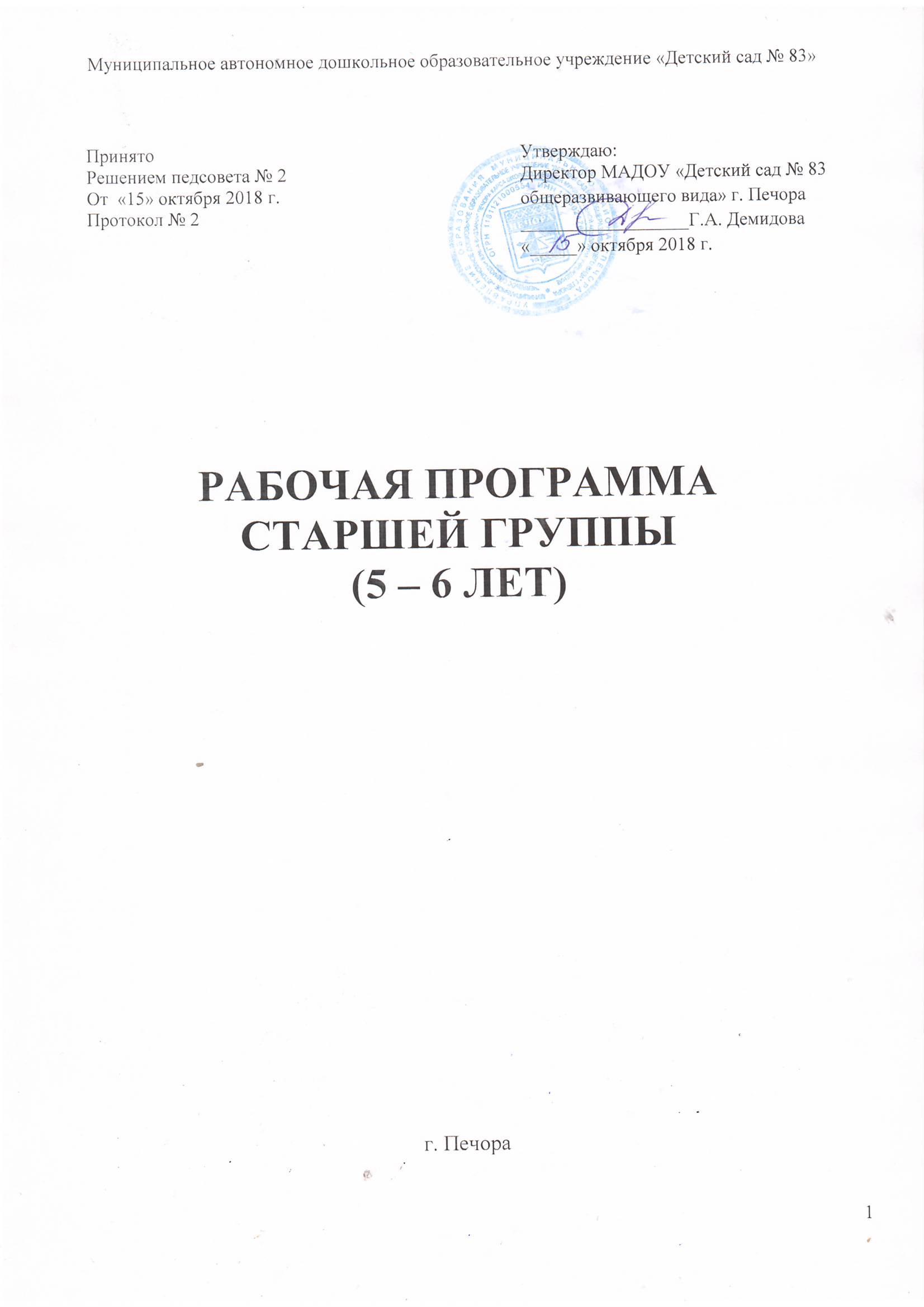 СодержаниеРаздел 1. Пояснительная запискаРабочая  программа по развитию детей средней группы (Далее - Программа) разработана в соответствии с образовательной программой муниципального автономного дошкольного образовательного учреждения «Детский сад № 83 общеразвивающего вида».Программа определяет содержание и организацию образовательного процесса   старшей группы муниципального автономного  дошкольного образовательного учреждения «Детский сад № 83 общеразвивающего вида».   Программа строится на принципе личностно-ориентированного  взаимодействия взрослого с детьми  старшей группы детского сада  и обеспечивает физическое, социально-коммуникативное, познавательное, речевое и художественно-эстетическое развитие детей в возрасте от 5 до 6 лет с учетом их возрастных и индивидуальных особенностей.Содержание образовательного процесса в старшей группе выстроено в соответствии с  примерной программой: «От рождения до школы» под редакцией Н.Е. Вераксы, Т.С.Комаровой, М.А. Васильевой в соответствии с ФГОС ДО.Приоритетным направлением деятельности МАДОУ «Детский сад № 36» является физическое развитие детей.Данная Программа  разработана в соответствии со следующими нормативными документами:Закон РФ «Об образовании в Российской Федерации» от 29.12.2012 г. № 273-ФЗПриказ МОиН РФ (Минобрнауки России) от 17.10.2013 г. № 1155 «Об утверждении федерального  государственного образовательного  стандарта дошкольного образования»Приказ Минобрнауки России от 30.08.2013 № 1014 «Об утверждении Порядка организации и осуществления образовательной деятельности по основным общеобразовательным программам дошкольного образования».Санитарно-эпидемиологические правила и нормативы СанПиН 2.4.1.3049-13 «Санитарно-эпидемиологические требования к устройству, содержанию  и организации режима работы  дошкольных образовательных учреждений», утверждённые  Постановлением Главного государственного санитарного врача РФ от 15.05.2013г. № 26Цель программы: Планирование и создание условий для организации воспитательно - образовательного процесса, обеспечение  развития личности, мотивации и способностей детей в различных видах деятельности.Принципы и подходы к формированию программы:Соответствует принципу развивающего образования, целью которого является развитие ребенка;Сочетает и взаимосвязывает принципы научной обоснованности и практической применяемости (содержание программы должно соответствовать основным положениям возрастной психологии и дошкольной педагогики, при этом иметь возможность реализации  массовой практике дошкольного образования);Соответствует критериям полноты, необходимости и достаточности (позволять решать поставленные цели и задачи только на необходимом и достаточном материале, максимально приближаться к разумному «минимуму»);Обеспечивает единство воспитательных, развивающих и обучающих целей и задач процесса образования детей дошкольного возраста, в процессе реализации которых формируется такие знания и умения и навыки, которые имеют непосредственное отношение к развитию детей дошкольного возраста;Строится с учетом принципа интеграции образовательных областей в соответствии с возрастными возможностями и особенностями воспитанников;Основывается на комплексно тематическом принципе построения образовательного процесса;   Предусматривает решения проблемных образовательных задач в совместной деятельности детей не только в рамках непосредственно образовательной деятельности, но и при проведении режимных моментов в соответствии со спецификой дошкольного образования;Предполагает построение воспитательно-образовательного процесса на адекватных возрасту формах работы с детьми в виде игр, бесед, чтения, наблюдения и др. Основной формой работы с детьми и ведущим видом деятельности для них является игра.Возрастные особенности детей старшей группыДети шестого года жизни уже могут распределять роли до начала игры и строить свое поведение, придерживаясь роли. Игровое взаимодействие сопровождается речью, соответствующей и по содержанию, и интонационно взятой роли. Речь, сопровождающая реальные отношения детей, отличается от ролевой речи. Дети начинают осваивать социальные отношения и понимать подчиненность позиций в различных видах деятельности взрослых, одни роли становятся для них более привлекательными, чем другие. При распределении ролей могут возникать конфликты, связанные с субординацией ролевого поведения. Наблюдается организация игрового пространства, в котором выделяются смысловой«центр» и «периферия». (В игре «Больница» таким центром оказывается кабинет врача, в игре «Парикмахерская» — зал стрижки, а зал ожидания выступает в качестве периферии игрового пространства.) Действия детей в играх становятся разнообразными.Развивается изобразительная деятельность детей. Это возраст наиболее активного рисования. В течение года дети способны создать до двух тысяч рисунков. Рисунки могут быть самыми разными по содержанию: это и жизненные впечатления детей, и воображаемые ситуации, и иллюстрации к фильмам и книгам. Обычно рисунки представляют собой схематичные изображения различных объектов, но могут отличаться оригинальностью композиционного решения, передавать статичные идинамичные отношения. Рисунки приобретают сюжетный характер; достаточно часто встречаются многократно повторяющиеся сюжеты с небольшими или, напротив, существенными изменениями. Изображение человека становится более детализированным и пропорциональным. По рисунку можно судить о половой принадлежности и эмоциональном состоянии изображенного человека.Конструирование характеризуется умением анализировать условия, в которых протекает эта деятельность. Дети используют и называют различные детали деревянного конструктора. Могут заменить детали постройки в зависимости от имеющегося материала. Овладевают обобщенным способом обследования образца. Дети способны выделять основные части предполагаемой постройки. Конструктивная деятельность может осуществляться на основе схемы, по замыслу и по условиям.Появляется конструирование в ходе совместной деятельности.Дети могут конструировать из бумаги, складывая ее в несколько раз(два, четыре, шесть сгибаний); из природного материала. Они осваивают два способа конструирования: 1) от природного материала к художественному образу (ребенок «достраивает» природный материал до целостного образа, дополняя его различными деталями); 2) от художественного образа к природному материалу (ребенок подбирает необходимый материал, для того чтобы воплотить образ).Продолжает совершенствоваться восприятие цвета, формы и величины, строения предметов; систематизируются представления детей. Они называют не только основные цвета и их оттенки, но и промежуточные цветовые оттенки; форму прямоугольников, овалов, треугольников. Воспринимают величину объектов, легко выстраивают в ряд — по возрастанию или убыванию — до 10 различных предметов.Однако дети могут испытывать трудности при анализе пространственного положения объектов, если сталкиваются с несоответствием формы и их пространственного расположения. Это свидетельствует о том, что в различных ситуациях восприятие представляет для дошкольников известные сложности, особенно если они должны одновременно учитывать несколько различных и при этом противоположных признаков.В старшем дошкольном возрасте продолжает развиваться образное мышление. Дети способны не только решить задачу в наглядном плане, но и совершить преобразования объекта, указать, в какой последовательности объекты вступят во взаимодействие и т. д. Однако подобные решения окажутся правильными только в том случае, если дети будут применять адекватные мыслительные средства. Среди них можно выделить схематизированные представления, которые возникают в процессе наглядного моделирования; комплексные представления, отражающие представления детей о системе признаков, которыми могут обладать объекты, а также представления, отражающие стадии преобразования различных объектов и явлений (представления о цикличности изменений): представления о смене времен года, дня и ночи, об увеличении и уменьшении объектов в результате различных воздействий, представления о развитии и т. д. Кроме того, продолжают совершенствоваться обобщения, что является основой словесно-логического мышления. В дошкольном возрасте у детей еще отсутствуют представления о классах объектов. Дети группируют объекты по признакам, которые могут изменяться, однако начинают формироваться операции логического сложения и умножения классов. Так, например, старшие дошкольники при группировке объектов могут учитывать два признака: цвет и форму (материал) и т. д.Как показали исследования отечественных психологов, дети старшего дошкольного возраста способны рассуждать и давать адекватные причинные объяснения, если анализируемые отношения не выходят за пределы их наглядного опыта.Развитие воображения в этом возрасте позволяет детям сочинять достаточно оригинальные и последовательно разворачивающиеся истории.Воображение будет активно развиваться лишь при условии проведения специальной работы по его активизации.Продолжают развиваться устойчивость, распределение, переключаемость внимания. Наблюдается переход от непроизвольного к произвольному вниманию.Продолжает совершенствоваться речь, в том числе ее звуковая сторона.Дети могут правильно воспроизводить шипящие, свистящие и сонорные звуки. Развиваются фонематический слух, интонационная выразительность речи при чтении стихов в сюжетно-ролевой игре и в повседневной жизни.Совершенствуется грамматический строй речи. Дети используют практически все части речи, активно занимаются словотворчеством. Богаче становится лексика: активно используются синонимы и антонимы.Развивается связная речь. Дети могут пересказывать, рассказывать по картинке, передавая не только главное, но и детали.Достижения этого возраста характеризуются распределением ролей в игровой деятельности; структурированием игрового пространства; дальнейшим развитием изобразительной деятельности, отличающейся высокой продуктивностью; применением в конструировании обобщенного способа обследования образца; усвоением обобщенных способов изображения предметов одинаковой формы.Восприятие в этом возрасте характеризуется анализом сложных форм объектов; развитие мышления сопровождается освоением мыслительных средств (схематизированные представления, комплексныепредставления, представления о цикличности изменений); развиваются умение обобщать, причинное мышление, воображение, произвольное внимание, речь, образ Я.Задачи воспитания и обучения детей шестого года жизниПродолжать всестороннее воспитание и развитие детей, укреплять их здоровье, совершенствовать физическое развитие. Развивать познавательные интересы, воспитывать устойчивое внимание, наблюдательность, формировать интерес к учебной деятельности и желание учиться в школе. Развивать способность к анализу и синтезу, самоконтролю, самооценке при выполнении работ.На основе расширения знаний об окружающем воспитывать патриотические и интернациональные чувства, любовь к родному краю, Родине. Закреплять представления о том, что в нашей стране мирно живут люди разных национальностей.Продолжать формировать трудовые умения и навыки, воспитывать трудолюбие.Продолжать совершенствовать все стороны речи; учить детей пользоваться как краткой, так и распространенной формой ответа, в зависимости от характера поставленного вопроса, дополнять высказывания товарищей. Готовить детей к обучению грамоте. Продолжать развивать фонематический слух и навыки звукового анализа речи.Развивать художественно-творческие способности детей в различных видах художественной деятельности. Развивать эстетическое восприятие, чувство ритма, эстетическую оценку, художественный вкус, эстетическое отношение к окружающему, искусству и художественной деятельности. Продолжать формировать интерес к классическому и народному искусству (музыкальному, изобразительному, литературе, архитектуре).Воспитывать организованность, дисциплинированность, коллективизм, уважение к старшим, заботливое отношение к малышам, умение и желание самостоятельно объединяться для совместной игры и труда, оказывать друг другу помощь, доброжелательно оценивать деятельность сверстников.Раздел 2. Организация режима пребывания детей в образовательном учрежденииРежим работы старшей группы:пятидневная рабочая неделя; длительность работы МАДОУ -  10,5 часов; ежедневный график работы -   с 07.30 до 18.00 часоввыходные дни – суббота, воскресенье, нерабочие - праздничные дни.Организационные условия жизнедеятельности детейОрганизация деятельности взрослых и детей по реализации и освоению Программы осуществляется в двух основных моделях организации образовательного процесса – совместной деятельности взрослого и детей и самостоятельной деятельности детей. Режим пребывания в ДОУ детей старшей группы (с 5 лет до 6 лет)Решение образовательных задач в рамках первой модели – совместной деятельности взрослого и детей - осуществляется как в виде непосредственно образовательной деятельности (не сопряженной с одновременным выполнением педагогами функций  по присмотру и уходу за детьми), так и в виде образовательной деятельности, осуществляемой в ходе режимных моментов (решение образовательных задач сопряжено с одновременным выполнением функций по присмотру и уходу за детьми – утренним приемом детей, прогулкой, подготовкой ко сну, организацией питания и др.). Непосредственно образовательная деятельность реализуется через  организацию различных видов детской деятельности (игровой, двигательной, познавательно-исследовательской, коммуникативной, продуктивной, музыкально-художественной, трудовой, а также чтения художественной литературы) или их интеграцию с использованием разнообразных форм и методов работы.По действующему СанПиН .4.1.3049-13 максимально допустимый объем недельной образовательной нагрузки, включая реализацию дополнительных образовательных программ, в старшей группе- 6 часа 15 минут. Продолжительность НОД не более 25 минут. Перерывы между периодами НОД не менее 10 мин. Раздел 3. Содержание психолого-педагогической работы по освоениюдетьми образовательных областей3.1. Образовательная область «Социально – коммуникативное развитие»Социализация, развитие общения, нравственное воспитаниеВоспитывать дружеские взаимоотношения между детьми; привычку сообща играть, трудиться, заниматься; стремление радовать старших хорошими поступками; умение самостоятельно находить общие интересные занятия.Воспитывать уважительное отношение к окружающим.Учить заботиться о младших, помогать им, защищать тех, кто слабее.Формировать такие качества, как сочувствие, отзывчивость.Воспитывать скромность, умение проявлять заботу об окружающих, с благодарностью относиться к помощи и знакам внимания.Формировать умение оценивать свои поступки и поступки сверстников. Развивать стремление детей выражать свое отношение к окружающему, самостоятельно находить для этого различные речевые средства. Расширять представления о правилах поведения в общественных местах; об обязанностях в группе детского сада, дома.Обогащать словарь детей вежливыми словами (здравствуйте, до свидания, пожалуйста, извините, спасибо и т. д.). Побуждать к использованию в речи фольклора (пословицы, поговорки, потешки и др.). Показать значение родного языка в формировании основ нравственности.Ребенок в семье и сообществе, патриотическое воспитаниеОбраз Я. Расширять представления ребенка об изменении позиции в связи с взрослением (ответственность за младших, уважение и помощь старшим, в том числе пожилым людям и т. д.). Через символические и образные средства углублять представления ребенка о себе в прошлом,настоящем и будущем.Расширять традиционные гендерные представления. Воспитывать уважительное отношение к сверстникам своего и противоположного пола.Семья. Углублять представления ребенка о семье и ее истории; о том, где работают родители, как важен для общества их труд. Поощрять посильное участие детей в подготовке различных семейных праздников.Приучать к выполнению постоянных обязанностей по дому.Детский сад. Продолжать формировать интерес к ближайшей окружающей среде: к детскому саду, дому, где живут дети, участку детского сада и др. Обращать внимание на своеобразие оформления разных помещений.Развивать умение замечать изменения в оформлении помещений, учить объяснять причины таких изменений; высказывать свое мнение по поводу замеченных перемен, вносить свои предложения о возможных вариантах оформления. Подводить детей к оценке окружающей среды.Вызывать стремление поддерживать чистоту и порядок в группе, украшать ее произведениями искусства, рисунками. Привлекать к оформлению групповой комнаты, зала к праздникам. Побуждать использоватьсозданные детьми изделия, рисунки, аппликации (птички, бабочки, снежинки, веточки с листьями и т. п.).Расширять представления ребенка о себе как о члене коллектива, формировать активную жизненную позицию через участие в совместной проектной деятельности, взаимодействие с детьми других возрастных групп, посильное участие в жизни дошкольного учреждения. Приобщать к мероприятиям, которые проводятся в детском саду, в том числе и совместно с родителями (спектакли, спортивные праздники и развлечения, подготовка выставок детских работ).Родная страна. Расширять представления о малой Родине. Рассказывать детям о достопримечательностях, культуре, традициях родного края; о замечательных людях, прославивших свой край.Расширять представления детей о родной стране, о государственных праздниках (8 Марта, День защитника Отечества, День Победы, Новый год и т. д.). Воспитывать любовь к Родине.Формировать представления о том, что Российская Федерация(Россия) — огромная многонациональная страна. Рассказывать детям о том, что Москва — главный город, столица нашей Родины. Познакомить с флагом и гербом России, мелодией гимна.Расширять представления детей о Российской армии. Воспитывать уважение к защитникам отечества. Рассказывать о трудной, но почетной обязанности защищать Родину, охранять ее спокойствие и безопасность; о том, как в годы войн храбро сражались и защищали нашу страну от врагов прадеды, деды, отцы. Приглашать в детский сад военных, ветеранов из числа близких родственников детей. Рассматривать с детьми картины, репродукции, альбомы с военной тематикой.Самообслуживание, самостоятельность, трудовое воспитание.Культурно-гигиенические навыки. Формировать у детей привычку следить за чистотой тела, опрятностью одежды, прически; самостоятельно чистить зубы, умываться, по мере необходимости мыть руки. Следить за чистотой ногтей; при кашле и чихании закрывать рот и нос платком.Закреплять умение замечать и самостоятельно устранять непорядок в своем внешнем виде.Совершенствовать культуру еды: умение правильно пользоваться столовыми приборами (вилкой, ножом); есть аккуратно, бесшумно, сохраняя правильную осанку за столом; обращаться с просьбой, благодарить.Самообслуживание. Закреплять умение быстро, аккуратно одеваться и раздеваться, соблюдать порядок в своем шкафу (раскладывать одежду в определенные места), опрятно заправлять постель.Воспитывать умение самостоятельно и своевременно готовить материалы и пособия к занятию, учить самостоятельно раскладывать подготовленные воспитателем материалы для занятий, убирать их, мыть кисточки, розетки для красок, палитру, протирать столы.Общественно-полезный труд. Воспитывать у детей положительное отношение к труду, желание выполнять посильные трудовые поручения.Разъяснять детям значимость их труда.Воспитывать желание участвовать в совместной трудовой деятельности. Формировать необходимые умения и навыки в разных видах труда. Воспитывать самостоятельность и ответственность, умение доводить начатое дело до конца. Развивать творчество и инициативу при выполнении различных видов труда.Знакомить детей с наиболее экономными приемами работы. Воспитывать культуру трудовой деятельности, бережное отношение к материалам и инструментам.Учить оценивать результат своей работы (с помощью взрослого).Воспитывать дружеские взаимоотношения между детьми; привычку играть, трудиться, заниматься сообща. Развивать желание помогать друг другу.Формировать у детей предпосылки (элементы) учебной деятельности. Продолжать развивать внимание, умение понимать поставленную задачу (что нужно делать), способы ее достижения (как делать); воспитывать усидчивость; учить проявлять настойчивость, целеустремленность в достижении конечного результата.Продолжать учить детей помогать взрослым поддерживать порядок в группе: протирать игрушки, строительный материал и т. п.Формировать умение наводить порядок на участке детского сада(подметать и очищать дорожки от мусора, зимой — от снега, поливать песок в песочнице и пр.).Приучать добросовестно выполнять обязанности дежурных по столовой: сервировать стол, приводить его в порядок после еды.Труд в природе. Поощрять желание выполнять различные поручения, связанные с уходом за животными и растениями в уголке природы;обязанности дежурного в уголке природы (поливать комнатные растения, рыхлить почву и т. д.).Привлекать детей к помощи взрослым и посильному труду в природе: осенью — к уборке овощей на огороде, сбору семян, пересаживанию цветущих растений из грунта в уголок природы; зимой — к сгребанию снега к стволам деревьев и кустарникам, выращиванию зеленого корма для птиц и животных (обитателей уголка природы), посадке корнеплодов, к созданию фигур и построек из снега; весной — к посеву семян овощей, цветов, высадке рассады; летом — к рыхлению почвы, поливке грядок и клумб.Уважение к труду взрослых. Расширять представления детей о труде взрослых, результатах труда, его общественной значимости. Формировать бережное отношение к тому, что сделано руками человека. Прививать детям чувство благодарности к людям за их труд.Формирование основ безопасности.Безопасное поведение в природе. Формировать основы экологической культуры и безопасного поведения в природе.Формировать понятия о том, что в природе все взаимосвязано, что человек не должен нарушать эту взаимосвязь, чтобы не навредить животному и растительному миру.Знакомить с явлениями неживой природы (гроза, гром, молния, радуга), с правилами поведения при грозе.Знакомить детей с правилами оказания первой помощи при ушибах и укусах насекомых.Безопасность на дорогах. Уточнять знания детей об элементах дороги (проезжая часть, пешеходный переход, тротуар), о движении транспорта, о работе светофора.Знакомить с названиями ближайших к детскому саду улиц и улиц, на которых живут дети.Знакомить с правилами дорожного движения, правилами передвижения пешеходов и велосипедистов.Продолжать знакомить с дорожными знаками: «Дети», «Остановка трамвая», «Остановка автобуса», «Пешеходный переход», «Пункт первой медицинской помощи», «Пункт питания», «Место стоянки», «Въезд запрещен», «Дорожные работы», «Велосипедная дорожка».Безопасность собственной жизнедеятельности. Закреплять основы безопасности жизнедеятельности человека.Продолжать знакомить с правилами безопасного поведения во время игр в разное время года (купание в водоемах, катание на велосипеде, на санках, коньках, лыжах и др.).Расширять знания об источниках опасности в быту (электроприборы, газовая плита, утюг и др.). Закреплять навыки безопасного пользования бытовыми предметами.Уточнять знания детей о работе пожарных, о причинах пожаров, об элементарных правилах поведения во время пожара. Знакомить с работой службы спасения — МЧС. Закреплять знания о том, что в случае необходимости взрослые звонят по телефонам «01», «02», «03».Формировать умение обращаться за помощью к взрослым.Учить называть свое имя, фамилию, возраст, домашний адрес, телефон.3.2. Образовательная область «Познавательное развитие»Развитие познавательно-исследовательской деятельностиПервичные представления об объектах окружающего мира. Закреплять представления о предметах и явлениях окружающей действительности. Развивать умение наблюдать, анализировать, сравнивать, выделять характерные, существенные признаки предметов и явлений окружающего мира.Продолжать развивать умение сравнивать предметы, устанавливать их сходство и различия (найди в группе предметы такой же формы, такого же цвета; чем эти предметы похожи и чем отличаются и т. д.).Формировать умение подбирать пары или группы предметов, совпадающих по заданному признаку (длинный — короткий, пушистый — гладкий, теплый — холодный и др.).Развивать умение определять материалы, из которых изготовлены предметы. Учить сравнивать предметы (по назначению, цвету, форме, материалу), классифицировать их (посуда — фарфоровая, стеклянная, керамическая, пластмассовая).Сенсорное развитие. Развивать восприятие, умение выделять разнообразные свойства и отношения предметов (цвет, форма, величина, расположение в пространстве и т. п.), включая органы чувств: зрение, слух, осязание, обоняние, вкус.Продолжать знакомить с цветами спектра: красный, оранжевый, желтый, зеленый, голубой, синий, фиолетовый (хроматические) и белый, серый и черный (ахроматические). Учить различать цвета по светлоте инасыщенности, правильно называть их. Показать детям особенности расположения цветовых тонов в спектре.Продолжать знакомить с различными геометрическими фигурами, учить использовать в качестве эталонов плоскостные и объемные формы.Формировать умение обследовать предметы разной формы; при обследовании включать движения рук по предмету. Расширять представления о фактуре предметов (гладкий, пушистый, шероховатый и т. п.).Совершенствовать глазомер.Развивать познавательно-исследовательский интерес, показывая занимательные опыты, фокусы, привлекая к простейшим экспериментам.Проектная деятельность. Создавать условия для реализации детьми проектов трех типов: исследовательских, творческих и нормативных.Развивать проектную деятельность исследовательского типа. Организовывать презентации проектов. Формировать у детей представления об авторстве проекта.Создавать условия для реализации проектной деятельности творческого типа. (Творческие проекты в этом возрасте носят индивидуальный характер.)Способствовать развитию проектной деятельности нормативного типа. (Нормативная проектная деятельность — это проектная деятельность, направленная на выработку детьми норм и правил поведения в детском коллективе.)Дидактические игры. Организовывать дидактические игры, объединяя детей в подгруппы по 2–4 человека; учить выполнять правила игры.Развивать в играх память, внимание, воображение, мышление, речь, сенсорные способности детей. Учить сравнивать предметы, подмечать незначительные различия в их признаках (цвет, форма, величина, материал), объединять предметы по общим признакам, составлять из части целое(складные кубики, мозаика, пазлы), определять изменения в расположении предметов (впереди, сзади, направо, налево, под, над, посередине, сбоку).Формировать желание действовать с разнообразными дидактическими играми и игрушками (народными, электронными, компьютерными и др.).Побуждать детей к самостоятельности в игре, вызывая у них эмоционально-положительный отклик на игровое действие.Учить подчиняться правилам в групповых играх. Воспитывать творческую самостоятельность. Формировать такие качества, как дружелюбие, дисциплинированность. Воспитывать культуру честного соперничества в играх-соревнованиях.Приобщение к социокультурным ценностямОбогащать представления детей о мире предметов. Рассказывать о предметах, облегчающих труд человека в быту (кофемолка, миксер, мясорубка и др.), создающих комфорт (бра, картины, ковер и т. п.). Рассказывать о том, что любая вещь создана трудом многих людей («Откуда«пришел» стол?», «Как получилась книжка?» и т. п.).Расширять представления детей о профессиях.Расширять представления об учебных заведениях (детский сад, школа, колледж, вуз), сферах человеческой деятельности (наука, искусство, производство, сельское хозяйство).Продолжать знакомить с культурными явлениями (цирк, библиотека, музей и др.), их атрибутами, значением в жизни общества, связанными с ними профессиями, правилами поведения.Продолжать знакомить с деньгами, их функциями (средство для оплаты труда, расчетов при покупках), бюджетом и возможностями семьи.Формировать элементарные представления об истории человечества(Древний мир, Средние века, современное общество) через знакомство с произведениями искусства (живопись, скульптура, мифы и легенды народов мира), реконструкцию образа жизни людей разных времен (одежда, утварь, традиции и др.).Рассказывать детям о профессиях воспитателя, учителя, врача, строителя, работников сельского хозяйства, транспорта, торговли, связи др.; о важности и значимости их труда; о том, что для облегчения труда используется разнообразная техника.Знакомить с трудом людей творческих профессий: художников, писателей, композиторов, мастеров народного декоративно-прикладного искусства; с результатами их труда (картинами, книгами, нотами, предметами декоративного искусства).Формирование элементарных математических представленийКоличество и счет. Учить создавать множества (группы предметов) из разных по качеству элементов (предметов разного цвета, размера, формы, назначения; звуков, движений); разбивать множества на части и воссоединять их; устанавливать отношения между целым множеством и каждой его частью, понимать, что множество больше части, а часть меньше целого множества; сравнивать разные части множества на основе счета и соотнесения элементов (предметов) один к одному; определять большую (меньшую) часть множества или их равенство.Учить считать до 10; последовательно знакомить с образованием каждого числа в пределах от 5 до 10 (на наглядной основе).Сравнивать рядом стоящие числа в пределах 10 на основе сравнения конкретных множеств; получать равенство из неравенства (неравенство из равенства), добавляя к меньшему количеству один предмет или убирая из большего количества один предмет («7 меньше 8, если к 7 добавить один предмет, будет 8, поровну», «8 больше 7; если из 8 предметов убрать один, то станет по 7, поровну»).Формировать умение понимать отношения рядом стоящих чисел(5 < 6 на 1, 6 > 5 на 1).Отсчитывать предметы из большого количества по образцу и заданному числу (в пределах 10).Совершенствовать умение считать в прямом и обратном порядке(в пределах 10). Считать предметы на ощупь, считать и воспроизводить количество звуков, движений по образцу и заданному числу (в пределах 10).Познакомить с цифрами от 0 до 9.Познакомить с порядковым счетом в пределах 10, учить различать вопросы «Сколько?», «Который?» («Какой?») и правильно отвечать на них.Продолжать формировать представление о равенстве: определять равное количество в группах, состоящих из разных предметов; правильно обобщать числовые значения на основе счета и сравнения групп (здесь 5 петушков, 5 матрешек, 5 машин — всех игрушек поровну — по 5).Упражнять детей в понимании того, что число не зависит от величины предметов, расстояния между предметами, формы, их расположения, а также направления счета (справа налево, слева направо, с любого предмета).Познакомить с количественным составом числа из единиц в пределах5 на конкретном материале: 5 — это один, еще один, еще один, еще один и еще один.Величина. Учить устанавливать размерные отношения между5–10 предметами разной длины (высоты, ширины) или толщины: систематизировать предметы, располагая их в возрастающем (убывающем) порядке по величине; отражать в речи порядок расположения предметов и соотношение между ними по размеру: «Розовая лента — самая широкая, фиолетовая — немного уже, красная — еще уже, но она шире желтой, а зеленая уже желтой и всех остальных лент» и т. д.Сравнивать два предмета по величине (длине, ширине, высоте) опосредованно — с помощью третьего (условной меры), равного одному из сравниваемых предметов.Развивать глазомер, умение находить предметы длиннее (короче), выше (ниже), шире (уже), толще (тоньше) образца и равные ему.Формировать понятие о том, что предмет (лист бумаги, лента, круг, квадрат и др.) можно разделить на несколько равных частей (на две, четыре).Учить называть части, полученные от деления, сравнивать целое и части, понимать, что целый предмет больше каждой своей части, а часть меньше целого.Форма. Познакомить детей с овалом на основе сравнения его с кругом и прямоугольником.Дать представление о четырехугольнике: подвести к пониманию того, что квадрат и прямоугольник являются разновидностями четырехугольника.Развивать у детей геометрическую зоркость: умение анализировать и сравнивать предметы по форме, находить в ближайшем окружении предметы одинаковой и разной формы: книги, картина, одеяла, крышки столов — прямоугольные, поднос и блюдо — овальные, тарелки — круглые и т. д.Развивать представления о том, как из одной формы сделать другую.Ориентировка в пространстве. Совершенствовать умение ориентироваться в окружающем пространстве; понимать смысл пространственных отношений (вверху — внизу, впереди (спереди) — сзади (за), слева — справа, между, рядом с, около); двигаться в заданном направлении, меняя его по сигналу, а также в соответствии со знаками — указателями направления движения (вперед, назад, налево, направо и т. п.); определять свое местонахождение среди окружающих людей и предметов: «Я стою между Олей и Таней, за Мишей, позади (сзади) Кати, перед Наташей, около Юры»; обозначать в речи взаимное расположение предметов: «Справа от куклы сидит заяц, а слева от куклы стоит лошадка, сзади — мишка, а впереди — машина».Учить ориентироваться на листе бумаги (справа — слева, вверху — внизу, в середине, в углу).Ориентировка во времени. Дать детям представление о том, что утро, вечер, день и ночь составляют сутки.Учить на конкретных примерах устанавливать последовательность различных событий: что было раньше (сначала), что позже (потом), определять, какой день сегодня, какой был вчера, какой будет завтра.Ознакомление с миром природыРасширять и уточнять представления детей о природе. Учить наблюдать, развивать любознательность.Закреплять представления о растениях ближайшего окружения: деревьях, кустарниках и травянистых растениях. Познакомить с понятиями«лес», «луг» и «сад».Продолжать знакомить с комнатными растениями.Учить ухаживать за растениями. Рассказать о способах вегетативного размножения растений.Расширять представления о домашних животных, их повадках, зависимости от человека.Учить детей ухаживать за обитателями уголка природы.Расширять представления детей о диких животных: где живут, как до- бывают пищу и готовятся к зимней спячке (еж зарывается в осенние листья, медведи зимуют в берлоге). Познакомить с птицами (ласточка, скворец и др.).Познакомить детей с представителями классов пресмыкающихся(ящерица, черепаха и др.) и насекомых (пчела, комар, муха и др.).Формировать представления о чередовании времен года, частей суток и их некоторых характеристиках.Знакомить детей с многообразием родной природы; с растениями и животными различных климатических зон.Показать, как человек в своей жизни использует воду, песок, глину, камни.Использовать в процессе ознакомления с природой произведения художественной литературы, музыки, народные приметы.Формировать представления о том, что человек — часть природы и что он должен беречь, охранять и защищать ее.Учить укреплять свое здоровье в процессе общения с природой.Учить устанавливать причинно-следственные связи между природными явлениями (сезон — растительность — труд людей).Показать взаимодействие живой и неживой природы.Рассказывать о значении солнца и воздуха в жизни человека, животных и растений.Сезонные наблюденияОсень. Закреплять представления о том, как похолодание и сокращение продолжительности дня изменяют жизнь растений, животных и человека.Знакомить детей с тем, как некоторые животные готовятся к зиме(лягушки, ящерицы, черепахи, ежи, медведи впадают в спячку, зайцы линяют, некоторые птицы (гуси, утки, журавли) улетают в теплые края).Зима. Расширять и обогащать знания детей об особенностях зимней природы (холода, заморозки, снегопады, сильные ветры), особенностях деятельности людей в городе, на селе. Познакомить с таким природным явлением, как туман.Весна. Расширять и обогащать знания детей о весенних изменениях в природе: тает снег, разливаются реки, прилетают птицы, травка и цветы быстрее появляются на солнечной стороне, чем в тени. Наблюдать гнездование птиц (ворон и др.).Лето. Расширять и обогащать представления о влиянии тепла, солнечного света на жизнь людей, животных и растений (природа «расцветает», много ягод, фруктов, овощей; много корма для зверей, птиц и их детенышей).Дать представления о съедобных и несъедобных грибах (съедобные — маслята, опята, лисички и т. п.; несъедобные — мухомор, ложный опенок).3.3. Образовательная область «Речевое развитие»Развивающая речевая среда. Продолжать развивать речь как средство общения. Расширять представления детей о многообразии окружающего мира. Предлагать для рассматривания изделия народных промыслов, мини-коллекции (открытки, марки, монеты, наборы игрушек, выполненных из определенного материала), иллюстрированные книги (в том числе знакомые сказки с рисунками разных художников), открытки, фотографии с достопримечательностями родного края, Москвы, репродукции картин (в том числе из жизни дореволюционной России).Поощрять попытки ребенка делиться с педагогом и другими детьми разнообразными впечатлениями, уточнять источник полученной информации (телепередача, рассказ близкого человека, посещение выставки, детского спектакля и т. д.).В повседневной жизни, в играх подсказывать детям формы выражения вежливости (попросить прощения, извиниться, поблагодарить, сделать комплимент).Учить детей решать спорные вопросы и улаживать конфликты с помощью речи: убеждать, доказывать, объяснять.Формирование словаря. Обогащать речь детей существительными, обозначающими предметы бытового окружения; прилагательными, характеризующими свойства и качества предметов; наречиями, обозначающими взаимоотношения людей, их отношение к труду.Упражнять детей в подборе существительных к прилагательному(белый — снег, сахар, мел), слов со сходным значением (шалун — озорник — проказник), с противоположным значением (слабый — сильный, пасмурно — солнечно).Помогать детям употреблять слова в точном соответствии со смыслом.Звуковая культура речи. Закреплять правильное, отчетливое произнесение звуков. Учить различать на слух и отчетливо произносить сходные по артикуляции и звучанию согласные звуки: с — з, с — ц, ш — ж, ч — ц, с — ш, ж — з, л — р.Продолжать развивать фонематический слух. Учить определять место звука в слове (начало, середина, конец).Отрабатывать интонационную выразительность речи.Грамматический строй речи. Совершенствовать умение согласовывать слова в предложениях: существительные с числительными (пять груш, трое ребят) и прилагательные с существительными (лягушка — зеленое брюшко). Помогать детям замечать неправильную постановку ударения в слове, ошибку в чередовании согласных, предоставлять возможность самостоятельно ее исправить.Знакомить с разными способами образования слов (сахарница, хлебница; масленка, солонка; воспитатель, учитель, строитель).Упражнять в образовании однокоренных слов (медведь — медведица — медвежонок — медвежья), в том числе глаголов с приставками (забежал — выбежал — перебежал).Помогать детям правильно употреблять существительные множественного числа в именительном и винительном падежах; глаголы в повелительном наклонении; прилагательные и наречия в сравнительной степени; несклоняемые существительные.Учить составлять по образцу простые и сложные предложения.Совершенствовать умение пользоваться прямой и косвенной речью.Связная речь. Развивать умение поддерживать беседу.Совершенствовать диалогическую форму речи. Поощрять попытки высказывать свою точку зрения, согласие или несогласие с ответом товарища.Развивать монологическую форму речи.Учить связно, последовательно и выразительно пересказывать небольшие сказки, рассказы.Учить (по плану и образцу) рассказывать о предмете, содержании сюжетной картины, составлять рассказ по картинкам с последовательно развивающимся действием.Развивать умение составлять рассказы о событиях из личного опыта, придумывать свои концовки к сказкам.Формировать умение составлять небольшие рассказы творческого характера на тему, предложенную воспитателем.Художественная литератураПродолжать развивать интерес детей к художественной литературе.Учить внимательно и заинтересованно слушать сказки, рассказы, стихотворения; запоминать считалки, скороговорки, загадки. Прививать интерес к чтению больших произведений (по главам).Способствовать формированию эмоционального отношения к литературным произведениям.Побуждать рассказывать о своем восприятии конкретного поступка литературного персонажа. Помогать детям понять скрытые мотивы поведения героев произведения.Продолжать объяснять (с опорой на прочитанное произведение) доступные детям жанровые особенности сказок, рассказов, стихотворений.Воспитывать чуткость к художественному слову; зачитывать отрывки с наиболее яркими, запоминающимися описаниями, сравнениями, эпитетами. Учить вслушиваться в ритм и мелодику поэтического текста.Помогать выразительно, с естественными интонациями читать стихи, участвовать в чтении текста по ролям, в инсценировках.Продолжать знакомить с книгами. Обращать внимание детей на оформление книги, на иллюстрации. Сравнивать иллюстрации разных художников к одному и тому же произведению. Выяснять симпатии и предпочтения детей.3.4. Образовательная область «Художественно-эстетическое развитие»Приобщение к искусствуПродолжать формировать интерес к музыке, живописи, литературе, народному искусству.Развивать эстетические чувства, эмоции, эстетический вкус, эстетическое восприятие произведений искусства, формировать умение выделять их выразительные средства. Учить соотносить художественный образ и средства выразительности, характеризующие его в разных видах искусства, подбирать материал и пособия для самостоятельной художественной деятельности.Формировать умение выделять, называть, группировать произведения по видам искусства (литература, музыка, изобразительное искусство, архитектура, театр).Продолжать знакомить с жанрами изобразительного и музыкального искусства. Формировать умение выделять и использовать в своей изобразительной, музыкальной, театрализованной деятельности средства выразительности разных видов искусства, называть материалы для разных видов художественной деятельности.Познакомить с произведениями живописи (И. Шишкин, И. Левитан, В. Серов, И. Грабарь, П. Кончаловский и др.) и изображением родной природы в картинах художников. Расширять представления ографике (ее выразительных средствах). Знакомить с творчеством художников-иллюстраторов детских книг (Ю. Васнецов, Е. Рачев, Е. Чарушин, И. Билибин и др.).Продолжать знакомить детей с архитектурой. Закреплять знания о том, что существуют различные по назначению здания: жилые дома, магазины, театры, кинотеатры и др.Обращать внимание детей на сходства и различия архитектурных сооружений одинакового назначения: форма, пропорции (высота, длина, украшения — декор и т. д.). Подводить к пониманию зависимости конструкции здания от его назначения: жилой дом, театр, храм и т. д.Развивать наблюдательность, учить внимательно рассматривать здания, замечать их характерные особенности, разнообразие пропорций, конструкций, украшающих деталей.При чтении литературных произведений, сказок обращать внимание детей на описание сказочных домиков (теремок, рукавичка, избушка на курьих ножках), дворцов.Познакомить с понятиями «народное искусство», «виды и жанры народного искусства». Расширять представления детей о народном искусстве, фольклоре, музыке и художественных промыслах.Формировать у детей бережное отношение к произведениям искусства.Изобразительная деятельностьПродолжать развивать интерес детей к изобразительной деятельности.Обогащать сенсорный опыт, развивая органы восприятия: зрение, слух, обоняние, осязание, вкус; закреплять знания об основных формах предметов и объектов природы.Развивать эстетическое восприятие, учить созерцать красоту окружающего мира. В процессе восприятия предметов и явлений развивать мыслительные операции: анализ, сравнение, уподобление (на что похоже), установление сходства и различия предметов и их частей, выделение общего и единичного, характерных признаков, обобщение. Учить передавать в изображении не только основные свойства предметов(форма, величина, цвет), но и характерные детали, соотношение предметов и их частей по величине, высоте, расположению относительно друг друга.Развивать способность наблюдать, всматриваться (вслушиваться) в явления и объекты природы, замечать их изменения (например, как изменяются форма и цвет медленно плывущих облаков, как постепенно раскрывается утром и закрывается вечером венчик цветка, как изменяется освещение предметов на солнце и в тени).Учить передавать в изображении основные свойства предметов (форма, величина, цвет), характерные детали, соотношение предметов и их частей по величине, высоте, расположению относительно друг друга.Развивать способность наблюдать явления природы, замечать их динамику, форму и цвет медленно плывущих облаков.Совершенствовать изобразительные навыки и умения, формировать художественно-творческие способности.Развивать чувство формы, цвета, пропорций.Продолжать знакомить с народным декоративно-прикладным искусством (Городец, Полхов-Майдан, Гжель), расширять представления о народных игрушках (матрешки — городецкая, богородская; бирюльки).Знакомить детей с национальным декоративно-прикладным искусством (на основе региональных особенностей); с другими видами декоративно-прикладного искусства (фарфоровые и керамические изделия, скульптура малых форм). Развивать декоративное творчество детей (в том числе коллективное).Формировать умение организовывать свое рабочее место, готовить все необходимое для занятий; работать аккуратно, экономно расходовать материалы, сохранять рабочее место в чистоте, по окончании работы приводить его в порядок.Продолжать совершенствовать умение детей рассматривать работы(рисунки, лепку, аппликации), радоваться достигнутому результату, замечать и выделять выразительные решения изображений.Предметное рисование. Продолжать совершенствовать умение передавать в рисунке образы предметов, объектов, персонажей сказок, литературных произведений. Обращать внимание детей на отличия предметов по форме, величине, пропорциям частей; побуждать их передавать эти отличия в рисунках.Учить передавать положение предметов в пространстве на листе бумаги, обращать внимание детей на то, что предметы могут по-разному располагаться на плоскости (стоять, лежать, менять положение: живые существа могут двигаться, менять позы, дерево в ветреный день — наклоняться и т. д.). Учить передавать движения фигур.Способствовать овладению композиционными умениями: учить располагать предмет на листе с учетом его пропорций (если предмет вытянут в высоту, располагать его на листе по вертикали; если он вытянут в ширину, например, не очень высокий, но длинный дом, располагать его по горизонтали). Закреплять способы и приемы рисования различными изобразительными материалами (цветные карандаши, гуашь, акварель, цветные мелки, пастель, сангина, угольный карандаш, фломастеры, разнообразные кисти и т. п).Вырабатывать навыки рисования контура предмета простым карандашом с легким нажимом на него, чтобы при последующем закрашивании изображения не оставалось жестких, грубых линий, пачкающих рисунок.Учить рисовать акварелью в соответствии с ее спецификой (прозрачностью и легкостью цвета, плавностью перехода одного цвета в другой).Учить рисовать кистью разными способами: широкие линии — всем ворсом, тонкие — концом кисти; наносить мазки, прикладывая кисть всем ворсом к бумаге, рисовать концом кисти мелкие пятнышки.Закреплять знания об уже известных цветах, знакомить с новыми цветами (фиолетовый) и оттенками (голубой, розовый, темно-зеленый, сиреневый), развивать чувство цвета. Учить смешивать краски для получения новых цветов и оттенков (при рисовании гуашью) и высветлять цвет, добавляя в краску воду (при рисовании акварелью). При рисовании карандашами учить передавать оттенки цвета, регулируя нажим на карандаш.В карандашном исполнении дети могут, регулируя нажим, передать до трех оттенков цвета.Сюжетное рисование. Учить детей создавать сюжетные композиции на темы окружающей жизни и на темы литературных произведений («Кого встретил Колобок», «Два жадных медвежонка», «Где обедал воробей?» и др.).Развивать композиционные умения, учить располагать изображения на полосе внизу листа, по всему листу.Обращать внимание детей на соотношение по величине разных предметов в сюжете (дома большие, деревья высокие и низкие; люди меньше домов, но больше растущих на лугу цветов). Учить располагать на рисунке предметы так, чтобы они загораживали друг друга (растущие перед домом деревья и частично его загораживающие и т. п.).Декоративное рисование. Продолжать знакомить детей с изделиями народных промыслов, закреплять и углублять знания о дымковской и филимоновской игрушках и их росписи; предлагать создавать изображения по мотивам народной декоративной росписи, знакомить с ее цветовым Строем и элементами композиции, добиваться большего разнообразия используемых элементов. Продолжать знакомить с городецкой росписью, ее цветовым решением, спецификой создания декоративных цветов (как правило, не чистых тонов, а оттенков), учить использовать для украшения оживки.Познакомить с росписью Полхов-Майдана. Включать городецкую и полхов-майданскую роспись в творческую работу детей, помогать осваивать специфику этих видов росписи. Знакомить с региональным (местным) декоративным искусством.Учить составлять узоры по мотивам городецкой, полхов-майданской, гжельской росписи: знакомить с характерными элементами (бутоны, цветы, листья, травка, усики, завитки, оживки).Учить создавать узоры на листах в форме народного изделия (поднос, солонка, чашка, розетка и др.).Для развития творчества в декоративной деятельности использовать декоративные ткани. Предоставлять детям бумагу в форме одежды и головных уборов (кокошник, платок, свитер и др.), предметов быта (салфетка, полотенце).Учить ритмично располагать узор. Предлагать расписывать бумажные силуэты и объемные фигуры.Лепка. Продолжать знакомить детей с особенностями лепки из глины, пластилина и пластической массы.Развивать умение лепить с натуры и по представлению знакомые предметы (овощи, фрукты, грибы, посуда, игрушки); передавать их характерные особенности. Продолжать учить лепить посуду из целого куска глины и пластилина ленточным способом.Закреплять умение лепить предметы пластическим, конструктивными комбинированным способами. Учить сглаживать поверхность формы, делать предметы устойчивыми.Учить передавать в лепке выразительность образа, лепить фигуры человека и животных в движении, объединять небольшие группы предметов в несложные сюжеты (в коллективных композициях): «Курица с цыплятами», «Два жадных медвежонка нашли сыр», «Дети на прогулке» и др.Формировать у детей умения лепить по представлению героев литературных произведений (Медведь и Колобок, Лиса и Зайчик, Машенька и Медведь и т. п.). Развивать творчество, инициативу.Продолжать формировать умение лепить мелкие детали; пользуясь стекой, наносить рисунок чешуек у рыбки, обозначать глаза, шерсть животного, перышки птицы, узор, складки на одежде людей и т. п.Продолжать формировать технические умения и навыки работы с разнообразными материалами для лепки; побуждать использовать дополнительные материалы (косточки, зернышки, бусинки и т. д.).Закреплять навыки аккуратной лепки.Закреплять навык тщательно мыть руки по окончании лепки.Декоративная лепка. Продолжать знакомить детей с особенностями декоративной лепки. Формировать интерес и эстетическое отношение кпредметам народного декоративно-прикладного искусства.Учить лепить птиц, животных, людей по типу народных игрушек (дымковской, филимоновской, каргопольской и др.).Формировать умение украшать узорами предметы декоративногоискусства. Учить расписывать изделия гуашью, украшать их налепами иуглубленным рельефом, использовать стеку.Учить обмакивать пальцы в воду, чтобы сгладить неровности вылепленного изображения, когда это необходимо для передачи образа.Аппликация. Закреплять умение создавать изображения (разрезатьбумагу на короткие и длинные полоски; вырезать круги из квадратов, овалы из прямоугольников, преобразовывать одни геометрические фигуры вдругие: квадрат — в два–четыре треугольника, прямоугольник — в полоски, квадраты или маленькие прямоугольники), создавать из этих фигуризображения разных предметов или декоративные композиции.Учить вырезать одинаковые фигуры или их детали из бумаги, сложенной гармошкой, а симметричные изображения — из бумаги, сложенной пополам (стакан, ваза, цветок и др.). С целью создания выразительного образаучить приему обрывания.Побуждать создавать предметные и сюжетные композиции, дополнятьих деталями, обогащающими изображения.Формировать аккуратное и бережное отношение к материалам.Художественный труд. Совершенствовать умение работать с бумагой: сгибать лист вчетверо в разных направлениях; работать по готовойвыкройке (шапочка, лодочка, домик, кошелек).Закреплять умение создавать из бумаги объемные фигуры: делитьквадратный лист на несколько равных частей, сглаживать сгибы, надрезать по сгибам (домик, корзинка, кубик).Закреплять умение делать игрушки, сувениры из природного материала (шишки, ветки, ягоды) и других материалов (катушки, проволокав цветной обмотке, пустые коробки и др.), прочно соединяя части.Формировать умение самостоятельно создавать игрушки для сюжетно-ролевых игр (флажки, сумочки, шапочки, салфетки и др.); сувенирыдля родителей, сотрудников детского сада, елочные украшения.Привлекать детей к изготовлению пособий для занятий и самостоятельной деятельности (коробки, счетный материал), ремонту книг, настольно-печатных игр.Закреплять умение детей экономно и рационально расходовать материалы.Конструктивно-модельная деятельностьПродолжать развивать умение детей устанавливать связь между создаваемыми постройками и тем, что они видят в окружающей жизни; создавать разнообразные постройки и конструкции (дома, спортивное и игровоеоборудование и т. п.).Учить выделять основные части и характерные детали конструкций.Поощрять самостоятельность, творчество, инициативу, дружелюбие.Помогать анализировать сделанные воспитателем поделки и постройки; на основе анализа находить конструктивные решения и планироватьсоздание собственной постройки.Знакомить с новыми деталями: разнообразными по форме и величинепластинами, брусками, цилиндрами, конусами и др. Учить заменять однидетали другими.Формировать умение создавать различные по величине и конструкциипостройки одного и того же объекта.Учить строить по рисунку, самостоятельно подбирать необходимыйстроительный материал.Продолжать развивать умение работать коллективно, объединять своиподелки в соответствии с общим замыслом, договариваться, кто какуючасть работы будет выполнять.Музыкально-художественная деятельностьПродолжать развивать интерес и любовь к музыке, музыкальную отзывчивость на нее.Формировать музыкальную культуру на основе знакомства с классической, народной и современной музыкой.Продолжать развивать музыкальные способности детей: звуковысотный, ритмический, тембровый, динамический слух.Способствовать дальнейшему развитию навыков пения, движенийпод музыку, игры и импровизации мелодий на детских музыкальных инструментах; творческой активности детей.Слушание. Учить различать жанры музыкальных произведений(марш, танец, песня).Совершенствовать музыкальную память через узнавание мелодий поотдельным фрагментам произведения (вступление, заключение, музыкальная фраза).Совершенствовать навык различения звуков по высоте в пределахквинты, звучания музыкальных инструментова (клавишно-ударные иструнные: фортепиано, скрипка, виолончель, балалайка).Пение. Формировать певческие навыки, умение петь легким звукомв диапазоне от «ре» первой октавы до «до» второй октавы, брать дыханиеперед началом песни, между музыкальными фразами, произносить отчетливо слова, своевременно начинать и заканчивать песню, эмоциональнопередавать характер мелодии, петь умеренно, громко и тихо.Способствовать развитию навыков сольного пения, с музыкальнымсопровождением и без него.Содействовать проявлению самостоятельности и творческому исполнению песен разного характера.Развивать песенный музыкальный вкус.Песенное творчество. Учить импровизировать мелодию на заданныйтекст.Учить сочинять мелодии различного характера: ласковую колыбельную, задорный или бодрый марш, плавный вальс, веселую плясовую.Музыкально-ритмические движения. Развивать чувство ритма, умение передавать через движения характер музыки, ее эмоционально-образное содержание.Учить свободно ориентироваться в пространстве, выполнять простейшие перестроения, самостоятельно переходить от умеренного к быстромуили медленному темпу, менять движения в соответствии с музыкальнымифразами.Способствовать формированию навыков исполнения танцевальныхдвижений (поочередное выбрасывание ног вперед в прыжке; приставнойшаг с приседанием, с продвижением вперед, кружение; приседание с выставлением ноги вперед).Познакомить с русским хороводом, пляской, а также с танцами других народов.Продолжать развивать навыки инсценирования песен; учить изображать сказочных животных и птиц (лошадка, коза, лиса, медведь, заяц, журавль, ворон и т. д.) в разных игровых ситуациях.Музыкально-игровое и танцевальное творчество. Развивать танцевальное творчество; учить придумывать движения к пляскам, танцам, составлять композицию танца, проявляя самостоятельность втворчестве.Учить самостоятельно придумывать движения, отражающие содержание песни.Побуждать к инсценированию содержания песен, хороводов.Игра на детских музыкальных инструментах. Учить детей исполнять простейшие мелодии на детских музыкальных инструментах; знакомые песенки индивидуально и небольшими группами, соблюдая при этомобщую динамику и темп.Развивать творчество детей, побуждать их к активным самостоятельным действиям.3.5. Образовательная область «Физическое развитие»Формирование начальных представлений о здоровом образе жизниРасширять представления об особенностях функционирования ицелостности человеческого организма. Акцентировать внимание детейна особенностях их организма и здоровья («Мне нельзя есть апельсины — у меня аллергия», «Мне нужно носить очки»).Расширять представления о составляющих (важных компонентах) здорового образа жизни (правильное питание, движение, сон и солнце, воздух и вода — наши лучшие друзья) и факторах, разрушающих здоровье.Формировать представления о зависимости здоровья человека отправильного питания; умения определять качество продуктов, основываясь на сенсорных ощущениях.Расширять представления о роли гигиены и режима дня для здоровьячеловека.Формировать представления о правилах ухода за больным (заботиться о нем, не шуметь, выполнять его просьбы и поручения). Воспитыватьсочувствие к болеющим. Формировать умение характеризовать свое самочувствие.Знакомить детей с возможностями здорового человека.Формировать потребность в здоровом образе жизни. Прививатьинтерес к физической культуре и спорту и желание заниматься физкультурой и спортом.Знакомить с доступными сведениями из истории олимпийского движения.Знакомить с основами техники безопасности и правилами поведенияв спортивном зале и на спортивной площадке.Физическая культураПродолжать формировать правильную осанку; умение осознанно выполнять движения.Совершенствовать двигательные умения и навыки детей.Развивать быстроту, силу, выносливость, гибкость.Закреплять умение легко ходить и бегать, энергично отталкиваясь отопоры.Учить бегать наперегонки, с преодолением препятствий.Учить лазать по гимнастической стенке, меняя темп.Учить прыгать в длину, в высоту с разбега, правильно разбегаться, отталкиваться и приземляться в зависимости от вида прыжка, прыгать на мягкое покрытие через длинную скакалку, сохранять равновесие при приземлении.Учить сочетать замах с броском при метании, подбрасывать и ловитьмяч одной рукой, отбивать его правой и левой рукой на месте и вести при ходьбе.Учить ходить на лыжах скользящим шагом, подниматься на склон,спускаться с горы, кататься на двухколесном велосипеде, кататься на самокате, отталкиваясь одной ногой (правой и левой). Учить ориентироваться в пространстве.Учить элементам спортивных игр, играм с элементами соревнования,играм-эстафетам.Приучать помогать взрослым готовить физкультурный инвентарь к занятиям физическими упражнениями, убирать его на место.Поддерживать интерес детей к различным видам спорта, сообщать им некоторые сведения о событиях спортивной жизни страны.Подвижные игры. Продолжать учить детей самостоятельно организовывать знакомые подвижные игры, проявляя инициативу и творчество.Воспитывать у детей стремление участвовать в играх с элементамисоревнования, играх-эстафетах.Учить спортивным играм и упражнениям.Раздел 4. Планируемые результаты освоения детьми основной образовательной программы дошкольного образованияТребования ФГОС ДО к результатам освоения Программы представлены в виде целевых ориентиров дошкольного образования, которые представляют собой социально – нормативные возрастные характеристики возможных достижений ребенка на этапе завершения уровня дошкольного образования. Настоящие требования являются ориентирами для:построения образовательной политики на соответствующих уровнях с учетом целей дошкольного образования, общих для всего образовательного пространства РФ;решения задач:- формирования Программы;- анализа профессиональной деятельности;- взаимодействия с семьями;изучения характеристик образования детей в возрасте от 1,5 до 8 лет;информирования родителей (законных представителей) и общественности относительно целей дошкольного образования, общих для всего образовательного пространства РФ.Целевые ориентиры выступают основанием преемственности дошкольного и начального общего образования.К целевым ориентирам дошкольного образования относятся следующие социально-нормативные возрастные характеристики возможных достижений ребенка:Целевые ориентиры образования в младенческом и раннем возрасте:ребенокинтересуетсяокружающимипредметамииактивнодействуетсними;эмоциональнововлеченв действиясигрушкамиидругимипредметами,стремитсяпроявлятьнастойчивостьвдостижениирезультатасвоих действий;используетспецифические,культурнофиксированныепредметныедействия,знаетназначениебытовыхпредметов(ложки,расчески,карандашаипр.)иумеетпользоватьсяими.Владеетпростейшиминавыкамисамообслуживания;стремитсяпроявлятьсамостоятельностьвбытовомиигровомповедении;владеетактивнойипассивнойречью,включеннойвобщение;можетобращатьсясвопросамиипросьбами,понимаетречьвзрослых;знаетназванияокружающихпредметов иигрушек;стремитсякобщениюсовзрослымииактивноподражаетимвдвиженияхидействиях;появляютсяигры,вкоторыхребеноквоспроизводитдействиявзрослого;проявляетинтересксверстникам;наблюдаетзаихдействиямииподражаетим;ребенокобладаетинтересомкстихам,песнямисказкам,рассматриваниюкартинки,стремитсядвигатьсяподмузыку;проявляетэмоциональныйотклик наразличныепроизведениякультурыи искусствауребенкаразвитакрупнаямоторика,онстремитсяосваиватьразличныевидыдвижения(бег, лазанье,перешагивание ипр.).Целевые ориентиры на этапе завершения дошкольного образования:ребеноковладеваетосновнымикультурнымиспособамидеятельности,проявляетинициативуисамостоятельностьвразныхвидахдеятельности–игре,общении,конструированииидр.;способенвыбиратьсеберодзанятий,участников посовместнойдеятельности;ребенокобладаетустановкойположительногоотношениякмиру,другимлюдямисамомусебе,обладаетчувствомсобственногодостоинства;активновзаимодействуетсосверстникамиивзрослыми,участвуетвсовместныхиграх.Способендоговариваться,учитыватьинтересыичувствадругих,сопереживатьнеудачамирадоватьсяуспехамдругих,адекватнопроявляетсвоичувства,втомчислечувствоверывсебя,стараетсяразрешать конфликты;ребенокобладаетразвитымвоображением,котороереализуетсявразныхвидахдеятельности, и, преждевсего,вигре;ребеноквладеетразнымиформамиивидамиигры,различаетусловнуюиреальнуюситуации,умеетподчинятьсяразнымправилам и социальнымнормам;ребенокдостаточнохорошовладеетустнойречью,можетвыражатьсвоимыслиижелания,можетиспользоватьречьдлявыражениясвоихмыслей,чувствижеланий,построенияречевоговысказываниявситуацииобщения,можетвыделятьзвукивсловах,уребенкаскладываютсяпредпосылкиграмотности;у ребенкаразвитакрупнаяимелкаямоторика;онподвижен,вынослив,владеетосновнымидвижениями,можетконтролироватьсвои движенияиуправлятьими;ребенокспособенкволевымусилиям,можетследоватьсоциальнымнормамповеденияиправиламвразныхвидахдеятельности,вовзаимоотношенияхсовзрослымиисверстниками,можетсоблюдатьправилабезопасногоповеденияи личнойгигиены;ребенокпроявляетлюбознательность,задаетвопросывзрослымисверстникам,интересуетсяпричинно-следственнымисвязями,пытаетсясамостоятельнопридумыватьобъясненияявлениямприродыипоступкамлюдей;склоненнаблюдать,экспериментировать.Обладаетначальнымизнаниямиосебе, о природномисоциальноммире, в которомонживет;знакомспроизведениямидетскойлитературы,обладаетэлементарнымипредставлениямиизобластиживойприроды,естествознания,математики,историиит.п.;ребенокспособенкпринятиюсобственныхрешений,опираясьнасвоизнания и умения вразличныхвидах деятельности.Раздел 5. Взаимодействие педагога с семьями воспитанниковВедущей целью взаимодействия детского сада с семьей должно
стать создание в детском саду необходимых условий для развития ответственных
и взаимозависимых отношений с семьями воспитанником, обеспечивающих целостное развитие личности ребенка, компетентности его родителей,   заключающейся    в    способности    разрешать    разные    типы социально-педагогических ситуаций, связанных с воспитанием ребенка.В связи с этим основными задачами взаимодействия детского сада с семьей являются:изучение отношения педагогов и родителей к различным вопросам воспитания, обучения, развития детей, условий организации разнообразной деятельности в детском саду и семье;знакомство педагогов и родителей с лучшим опытом воспитания детей дошкольного возраста в детском саду и семье, раскрывающим средства, формы и методы развития важных интегративных качеств ребенка, а также знакомство с трудностями, возникающими в семейном и общественном воспитании дошкольников;информирование друг друга об актуальных задачах воспитания и обучения детей на разных возрастных этапах их развития и о возможностях детского сада и семьи в решении данных задач;создание в детском саду условий для разнообразного по содержанию
формам сотрудничества, способствующего развитию конструктивного взаимодействия педагогов и родителей с детьми, возникновению чувства единения, радости, гордости за полученные результаты;привлечение семей воспитанников к участию в совместных с педагогами мероприятиях, организуемых в городе;поощрение родителей за внимательное отношение к разнообразным стремлениям и потребностям ребенка и создание необходимых условий для их удовлетворения в семье.Основные формы взаимодействия с семьей:Знакомство с семьей: встречи-знакомства, анкетирование семей.Информирование родителей о ходе образовательного процесса: дниоткрытых дверей, индивидуальные и групповые консультации, родительские собрания, оформление информационных стендов, организация выставок детского творчества, приглашение родителей на детские концерты и праздники, создание памяток, буклетов, переписка по электронной почте.Образование родителей: организация «школы для родителей» (лекции, семинары, семинары-практикумы), проведение мастер-классов, гостиных. Совместная деятельность: привлечение родителей к организации вечеров поэзии, гостиных, конкурсов, маршрутов выходного дня (в  музей, библиотеку и пр.), экскурсий, к участию в детской исследовательской и проектной деятельности.Выстраиваем взаимодействие с семьей по вопросам воспитания и обучения детей по образовательным областям:Физическое развитиеРечевое развитиеСоциально-коммуникативное развитиеПознавательное развитиеХудожественно-эстетическое развитиеРаздел 6. Материально – техническое обеспечение рабочей программыРеализуя современные подходы к образованию дошкольников, мы опираемся на следующие принципы построения развивающей предметно - пространственной среды:Принцип уважения к потребностям, нуждам ребенка.  У ребенка дошкольного возраста есть три основные потребности: потребность в движении, потребность в общении, потребность в познании. Поэтому мы выстраиваем среду группы (и детского сада в целом) так, чтобы эти потребности удовлетворять. Принцип уважения к мнению ребенка.Организуя среду, воспитатель учитывает мнение каждого ребенка, выслушивает предложения всех детей группы и по возможности их удовлетворяет или же тактично объясняет причину отказа. Перед первым приходом ребенка в детский сад или после летнего перерыва воспитатель в беседе с родителями или самим ребенком, через анкетирование родителей узнает о том, чем увлекается, к чему проявляет склонности, способности, какие любит игрушки каждый воспитанник. В результате, группа детского сада становится роднее, уютнее, комфортнее для каждого малыша.Принцип функциональности. Означает, что в обстановке помещения находятся только те материалы, которые востребуются детьми и выполняют развивающую функцию.Используемые нами игры и пособия в основном многофункциональны, вариативны. Принцип динамичности - статичности среды. Принцип зонирования.  Ребенок, оставаясь самим собой, вместе с тем постоянно изменяется, развивается. Естественно, что его окружение не может быть застывшим, а также требует изменений. Поэтому развивающая среда не может быть построена окончательно,  она постоянно видоизменяется.Жизненное пространство в детском саду должно быть таким, чтобы оно давало возможность построения непересекающихся сфер активности. Поэтому предметно — развивающая среда в ДОУ позволяет детям в соответствии со своими интересами и желаниями свободно заниматься одновременно разными видами деятельности, не мешая друг другу: физкультурой, музыкой, рисованием, конструированием.Принцип учета половых и возрастных различий детей. Создавая развивающуюся среду группы, каждый воспитатель учитывает особенности детей, посещающих эту группу: возраст дошкольников, уровень их развития, интересы, склонности, способности, половой состав, личностные особенности и прочее. Система развивающей предметной среды в старших группах.Уголок«Говорю правильно»:1.  Полка для пособий.2.  Предметные картинки и сюжетные картинки. 3.   модели, схемы, таблицы.4.  Материалы для звукового и слогового анализа слово. 5.  Дидактические игры.6.  Лото, домино.Краеведческий уголок:1.  Альбомы с видами достопримечательностей  города  Печоры, Республики  Коми. 2.  Карта  Коми Республики.3.  Игра-домино «Коми орнамент» др. дидактические игрыУголок книги:1.Стеллаж для книг.2. Детские книги по программе и любимые книги детей.3. Детские энциклопедии, справочная литература Уголок театра:1.Маленькая ширма для настольного театра.2. Стойка-вешалка для костюмов.3. Костюмы, маски, атрибуты, элементы декораций для постановки нескольких сказок.4. Пособия  для различных видов театра.5. Магнитофон  и  аудиокассеты  с записью  музыки для спектаклей.6. Детские музыкальные инструменты.   Уголок конструирования:1.Мелкая  мозаика  и  схемы  выкладывания  узоров.2.  Мелкий конструктор типа «Lego» .3.  Игра «Танграм».4.  Разрезные картинки (8—12 частей, все виды разрезов), пазлы.5.  Блоки Дьенеша.6.  Строительный конструктор (большой,мелкий).7.  Небольшие игрушки для обыгрывания построек.8.  Транспорт мелкий, средний, крупный.9.  Машины легковые и грузовые (самосвалы, грузовики).10.  Специальный транспорт(пожарная машина и т. п.).11. Игра «Перекресток»   Уголок математики:1.Счетный материал.2.  Комплекты цифр, математических знаков, геометрических фигур 3.  Занимательный и познавательный математический материал, логико-математические игры (блоки Дьенеша, «Копилка  цифр» )4.  Рабочие тетради Н.В.Нищева «Для развития математических представлений у дошкольников»5.  Счетные палочки.Уголок изодеятельности:1.   Цветной мел.3.  Гуашевые, акварельные краски.4.  Фломастеры, цветные карандаши.5.  Пластилин, соленое тесто.6. Цветная и белая бумага, картон, обои, наклейки, ткани, нитки, ленты, тесьма, самоклеящаяся пленка, природный материал, старые открытки, плакаты и другие материалы, необходимые для изготовления детьми поделок.7.  Контейнер с бусинками, контейнер с бисером.8.  Кисти, палочки, стеки, ножницы.9.  Трафареты, печатки по темам.10. Образцы  рисования.     Уголок природы:1   Игра «Времена года».2.  Комнатные растения по программе с указателями3.  Настольно-печатные дидактические игры для формирования первичных естественнонаучных представлений («С какой ветки детки?», «Во саду ли, в огороде», «За грибами», «Ходит, плавает, летает» «Звери наших лесов» и т. п.).4.  Валеологические игры, экологические игры («Можно и нельзя», «Да и нет» и т. п.).Физкультурный уголок:1.Мячи средние, малые разных цветов.2.  Мячики массажные разных цветов и размеров.3.  Дыхательные  тренажеры.4.  Кегли.5.  Тренажеры для стоп.6.  Скакалки, гири, кольцеброс.7.  Летающие тарелки (для улицы).Уголоксюжетно-ролевых игр:1.  Куклы.2.  Комплекты одежды для кукол по сезонам, комплекты постельных принадлежностей для кукол, кукольная мебель.3.  Набор для кухни  (плита, мойка, стиральная машина  кукольные сервизы (кухонный, столовый, чайный).4.  Коляски для кукол.5.  Атрибуты для игр «Семья», «Больница», «Автосервис», «Парикмахерская»6.  Предметы-заместители.7.  Атрибуты для ряженья.8.  Зеркало.Программное обеспечениеПриложениек рабочей программе старшей группыКомплексно-тематическое перспективное планирование Организационная модель комплексно - тематического планированияТема «ПДД(со 03 сентября по 14 сентября).Цель:расширение знаний детей старшего  дошкольного  возраста  о  правилах  поведения на  улице.Задачи:1. Формировать у детей старшего дошкольного возраста потребности усвоения правил дорожного и пешеходного движения на улице, дороге. 2. Прививать детям практические навыки ориентирования в дорожно-транспортной ситуации, дорожных знаках, сигналах светофора, разметке дороги, через информативно-поисковую деятельность. 3. С помощью разнообразных методов и приемов оптимизировать работу с родителями детей дошкольного возраста для полноценного развития личности ребенка и закреплению знаний о правилах дорожного движения. 4. Создать условия для формирования социальных навыков и норм поведения на основе совместной деятельности с родителями и взаимной помощи. 5. Развивать познавательный интерес, умение детей своевременно и самостоятельно указывать на проблемную ситуацию и делиться с окружающими людьми приобретенным опытом. Тема «Природа осенью»(с 17 сентября по 28 сентября).Цель: Систематизиция представления детей о времени года – осени.Задачи:Расширить представление об изменениях в природе, об овощах и фруктах – дарах природы; вовлечь и поддерживать интерес детей к исследовательской работе – проведение опытов и наблюдений. Развивать художественно – творческие способности в продуктивных видах деятельности (лепка, аппликация, рисование) .Обогащать музыкальные впечатления детей, вызывая яркий эмоциональный отклик при восприятии музыки разного характера. Воспитывать умение договариваться и выслушивать мнения друг друга в процессе создания проекта. Тема «Планета, Россия, РК, г. Печора» (с 01 октября – 12 октября).Цель: расширение знаний детей о историей и достопримечательностях нашего города, республики.Задачи: уточнить и систематизировать знания детей о родном городе – закрепить названия улиц, площадей, промышленных предприятий;закрепить знания детей о том, что люди чтят память о выдающихся земляках, прославивших наш город;продолжать знакомить детей с достопримечательностями нашего города.Тема «Изучаем, экспериментируем»(с 13 октября по 31 октября).Цель: Формирование представлений о предметах ближайшего окружения, необходимые для адекватного использования их в разнообразных видах детской деятельности.Задачи:Обогащать сенсорный опыт детей, совершенствовать восприятие ими окружающих предметов с опорой на разные органы чувств, знакомить с новыми способами обследования: стекла, бумаги, магнита, свет.Привлекать детей к обследованию предметов, выделению их качественных особенностей, поддерживать способность замечать не только ярко представленные в предмете свойства, но и менее заметные, скрытые; устанавливать связи между качествами предмета и его назначениемРазвивать любознательность детей, поддерживать проявления самостоятельности в познании окружающего мираПостоянно поддерживать активный интерес детей 5 – 6  лет к окружающему миру, укреплять и стимулировать его, удовлетворять детскую любознательность.Тема «История народной  игрушки»(с 05 ноября по 16  ноября).Цель: Формирование нравственно-патриотических чувств средствами декоративно-прикладного искусства.Задачи: Расширять представления детей о многообразии предметов декоративно-прикладного искусства.Формировать умение видеть взаимосвязь реальной действительности и народного искусства.Развивать творческие способности детей.Приобщать к многообразию и особенностям декоративно-прикладного искусстваРасширять представления детей о происхождении данного вида народного искусстваДонести до воспитанников, что они являются носителями великой русской культуры, наследниками великих мастеров.Воспитание чувства гордости за талант и самобытность русского народа.Тема «Спортивная неделя»(с 19 ноября по 23 ноября).Цель: Приобщение детей старшего дошкольного возраста   к здоровому образу жизни, укреплять физическое и психическое здоровье ребенкаЗадачи:Способствовать становлению устойчивого интереса к правилам и нормам здорового образа жизни, здоровьесберегающего и безопасного поведения,Формировать представления о здоровье, его ценности, полезных привычках, укрепляющих здоровье, о мерах профилактики и охраны здоровья.Способствовать развитию самостоятельности детей в выполнении культурно-гигиенических навыков и жизненно важных привычек.Развивать умение элементарно описывать свое самочувствие; умение привлечь внимание взрослого в случае неважного самочувствия, недомогания. Развивать умение избегать опасных для здоровья ситуаций, обращаться за помощью взрослого в случае их возникновения. Обеспечивать сохранение и укрепление физического и психического здоровья детей.Тема «Зимние забавы.Зимовье птиц и зверей.  Новый год в разных странах» (с 03 декабря по 31 декабря).Цель: систематизировать впечатления из личного опыта, поощрять попытки детей по собственной инициативе рассказывать о зиме; развивать речь как средство общения; воспитывать эстетическое восприятие зимней природыЗадачи:1. Закрепить знания детей о зиме, как о времени года, о явлениях природы, которые происходят в этот период. 2. Развивать познавательный интерес детей к миру природы, смекалку, сообразительность, эрудицию. 3. Воспитывать любовь к природе, бережное отношение к ней, желание принимать участие в охране природыТема «Народные умельцы Коми края» (с 10 января по 31 января).Цель: расширение  представлений детей  о республике  Коми, о народном промысле.Задачи:Формировать представления детей о родном крае и родном городе;Закрепить знания о знакомых улицах, где находится дом, детский сад, пути следования от дома до детского сада;Воспитывать умение видеть красоту родного края и города, радоваться ей;Формировать общее представление об основных архитектурных сооружениях, памятниках, определяющих облик города;Воспитывать чувство гордости за принадлежность к своему народу, доброжелательное отношение к людям другой национальности. Тема «Орудия труда»(с 01 февраля по 15 февраля).Цель: расширение знаний детей о разнообразиипрофессиями, орудий труда.Задачи:пробудить интерес к предлагаемой деятельности;формировать реалистические представления о труде людей;помочь понять детям, о важности, необходимости каждой профессии;углубить представления дошкольников о профессиях;уточнить, какие существуют особенности  работы разных  профессий;формировать способность самостоятельно подводить итог, основываясь на своем жизненном опыте и полученных ранее знаний;развивать коммуникативные навыки;активизировать речь дошкольников;Тема «Военные профессии. Разновидности видов войск»(с 18 февраля по 28 февраля).Цель: патриотическое воспитание  дошкольников.Задачи: Всестороннее развитие личности.Воспитание нравственно-патриотических качеств, любви и уважения к взрослым. Расширение кругозора детей.Создание условий в группе для формирования у детей патриотических чувств, гордости и уважения к защитникам Родины с учетом возрастных и индивидуальных возможностях ребенка. Формирование чувства гордости за воинов-защитников.Расширение музыкального кругозора.Тема «Мамин день»(с 01 марта  по 07 марта).Цель: формирование у детей целостного представления образа матери – хранительнице домашнего очага, играющей большую роль в жизни каждого человека. Углублять знания детей о культуре и традициях семейных взаимоотношений.Задачи:Обогащать культурологические знания детей о традициях и семейных взаимоотношениях через знакомство с творчеством русских художников прошлых лет, историей, бытом русского народа.Развивать коммуникативные навыки детей, умение находить выход из проблемных ситуаций; поддерживать доброжелательное общение в играх, продуктивной совместной деятельности.Развивать творческие способности детей через пение, танцы, художественную деятельность: создание поделок, рисунков и т.д.Развивать речь детей: диалогическую, монологическую, умение отвечать на вопросы развёрнутым ответом, аргументировать его; составлять связный рассказ из своего личного опыта и основываясь на полученных ранее знаниях; умение выразительно читать стихи; обогащать словарный запас детей.Воспитывать уважение к женщине, как человеку, дарующему жизнь, хранительнице домашнего очага, носительнице культурных ценностей этноса, цивилизации в целом. Тема «Отличие животных жарких стран от северных»(с 11 марта по 22 марта).Цель: Развитие у детей познавательных интересов, формирование представлений о животном мире.Задачи:Закрепить и уточнить представления о животном мире России; формировать умение подбирать прилагательные к существительным; расширять словарный запас: учить раскрашивать пастелью картину, выбирать цветовую гамму в соответствии с замыслом.Развивать мышление, внимание; развивать мелкую моторику пальцев рук; развивать художественные и творческие способности;Воспитывать бережное отношение к природе; воспитывать аккуратность при выполнении работы.Тема «Моя группа, мой детский сад»(с 25 марта по 29 марта).Цель: создание эмоционально положительного отношения к детскому саду в целом, и к людям, которые здесь работают.Задачи: Формирование эмоциональной заинтересованности в практической  деятельности (игровой и трудовой);Осознание поставленной цели (модель трёх вопросов);Поиск различных способов и средств достижения цели;Обогащение и расширение представлений об окружающем мире, в частности, о детском саде;Организация практической деятельности  - игровой и трудовой.Тема «Планеты и ракеты»(с 01 апреля по 05 апреля).Цель: Формирование у  детей старшего дошкольного возраста представлений о космическом пространстве, освоении космоса людьми. Задачи:Продолжать расширять представление детей о многообразии космоса. Рассказать детям об интересных фактах и событиях космоса. Дать детям представления о том, что Вселенная – это множество звёзд. Солнце – это самая близкая к Земле звезда. Уточнить представления о планетах, созвездиях.Дать детям знания об освоении человеком космического пространства, о значении космических исследований для жизни людей на Земле. Познакомить с первым лётчиком-космонавтом Ю.А. Гагариным. Воспитывать чувство гордости за свою Родину.Тема «Весенняя природа»(с 08апреля по 19 апреля).Цель: Развитие у детей познавательных интересов, формирование целостной картины мира в весенний период.Задачи:Закрепить и уточнить представления о признаках весны; учить находить признаки самостоятельно; формировать умение подбирать прилагательные к существительным; расширять словарный запас: учить раскрашивать пастелью картину, выбирать цветовую гамму в соответствии с замыслом.Развивать мышление, внимание; развивать мелкую моторику пальцев рук; развивать художественные и творческие способности;Воспитывать бережное отношение к природе; воспитывать аккуратность при выполнении работы.Тема «ПДД»(с 22 апреля по 30 апреля).Цель: закрепление знаний детей  старшего  дошкольного  возраста  о  правилах  поведения на  улице.Задачи:1. Формировать у детей старшего дошкольного возраста потребности усвоения правил дорожного и пешеходного движения на улице, дороге. 2. Прививать детям практические навыки ориентирования в дорожно-транспортной ситуации, дорожных знаках, сигналах светофора, разметке дороги, через информативно-поисковую деятельность. 3. С помощью разнообразных методов и приемов оптимизировать работу с родителями детей дошкольного возраста для полноценного развития личности ребенка и закреплению знаний о правилах дорожного движения. 4. Создать условия для формирования социальных навыков и норм поведения на основе совместной деятельности с родителями и взаимной помощи. 5. Развивать познавательный интерес, умение детей своевременно и самостоятельно указывать на проблемную ситуацию и делиться с окружающими людьми приобретенным опытом. Тема «День Победы»(с 01 по 08 мая).Цель: Формирование нравственных ценностей, патриотического воспитания  дошкольников.Задачи:Дать представление о значении победы нашего народа в Великой Отечественной войне; познакомить с историческими фактами военных лет;Обогащать и развивать словарный запас детей, познакомить с произведениями художественной литературы и музыки военных лет; — проводить работу с родителями, привлекая их к патриотическому воспитанию в семье;Осуществлять работу по патриотическому воспитанию дошкольников, формировать гражданскую позицию, чувство любви к Родине;Сохранять трепетное отношение к празднику Победы, уважение к заслугам и подвигам воинов Великой Отечественной войны.Тема «Откуда хлеб пришел?»(с 13 по 24 мая).Цель: Формирование целостного представления у детей о процессе выращивания и профессии людей; о ценности хлеба.Задачи:Закрепить представление о том, что хлеб нужен каждому человеку.Систематизировать знания о труде хлебороба, комбайнера, тракториста, пекаря, агронома, последовательность выращивания хлебных злаков, процесс приготовления из муки хлеба.Показать значимость сельскохозяйственной техники.Воспитывать бережное отношение к хлебу, чувство благодарности и уважения к людям сельскохозяйственного труда.Тема «Творчество  А.С.Пушкина»(с 27 мая по 31 мая).Цель: Формирование представлений о творчестве писателя А.С.ПушкинаЗадачи:Дать представление о детских писателях;Обогащать и развивать словарный запас детей, познакомить с произведениями художественной литературы; проводить работу с родителями, привлекая чтению книг в семье;Воспитывать уважение и любовь к чтению книг.Раздел 1. Пояснительная записка3Раздел 2. Организация режима пребывания детей в образовательном учреждении6Раздел 3.Содержание психолого-педагогической работы по освоению детьми образовательных областей:Раздел 3.Содержание психолого-педагогической работы по освоению детьми образовательных областей:3.1 Образовательная область «Социально-коммуникативное развитие»83.2.  Образовательная область «Познавательное развитие»103.3.  Образовательная область «Речевое развитие»143.4.  Образовательная область «Художественно-эстетическое развитие»153.5.  Образовательная область «Физическое развитие»20Раздел 4. Планируемые результаты освоения детьми основной образовательной программы дошкольного образования22Раздел 5. Взаимодействие педагога с семьями воспитанников24Раздел 6. Материально - техническое обеспечение  рабочей  программы27Приложение31Виды организационной деятельностиКоличествоПознавательное  развитие 2Речевое развитие2Художественно - эстетическое  развитиеРисованиеЛепка, аппликация (чередуются)Музыкальное  развитие212Социально – коммуникативное  развитие1Физическое  развитие2 +1 на свежем воздухеОбщее кол-во13Прием детей, осмотр, самостоятельная деятельность7.30-8.15Утренняя гимнастка8.15-8.25Подготовка к завтраку, завтрак8.25-8.50Игры, самостоятельная деятельность8.50-9.00Организованная образовательная деятельность  9.00-10.35Игры, подготовка к прогулке, прогулка (игры, наблюдения, труд)10.35-12.10Возвращение с прогулки, самостоятельная деятельность12.10-12.25Подготовка к обеду, обед12.25-12.55Подготовка ко сну, сон12.55-15.00Подъем, зарядка после сна,  закаливание15.00-15.15Игры, самостоятельная деятельность15.15-16.10Подготовка к полднику, полдник16.10-16.35Чтение художественной литературы16.35-16.50Игры, самостоятельная деятельность16.50-17.10Подготовка к прогулке, прогулка, уход домой17.10-18.00НаправленияПрограммыПарциальные программы, методики и технологииФизическое развитиеПримерная общеобразовательная программа дошкольного образования «От рождения до школы» под редакциейН.Е.Вераксы. М.:Мозаика-Синтез,2014Примерная образовательная  программа  дошкольного образования «физическая культура - дошкольникам» , автор Л.Д.Глазырина, М.:Владос,2001Методические рекомендации:Л.Н. Пензулаева Физкультурные занятия в детском саду  - М.: Мозаика- Синтез, 2010.Методические рекомендации:Степаненкова Э. Физическое воспитание в детском саду.- М.: Мозаика- Синтез. 2010Методические пособия:.Игры на свежем воздухе. Сост. Маркевич В.В. - Минск: Харвест. 2004.Картушина М.Ю. Зеленый огонек здоровья. - М.: Сфера, 2007. Ковалько В.И. Азбука физкультминуток для дошкольников. - М.: Вако, 2006.Социально-коммуникативное развитиеПримерная общеобразовательная программа дошкольного образования «От рождения до школы» под редакциейН.Е.Вераксы. М.:Мозаика-Синтез,2014Методические рекомендации:Губанова Н.Ф. Игровая деятельность в детском саду. -М.: Мозаика- Синтез,2011.Методические пособия:Губанова Н.Ф. Развитие игровой деятельности в саду 2+.- М.: Мозаика- Синтез.2008Губанова Н.Ф. Развитие игровой деятельности в саду 3+.- М.: Мозаика- Синтез.2008. Саулина Т.Ф. Три сигнала светофора. - М.: Мозаика – Синтез,2010Познавательное  развитиеПримерная общеобразовательная программа дошкольного образования «От рождения до школы» под редакциейН.Е.Вераксы. М.:Мозаика-Синтез,2014Методические пособия:Веракса Н.Е., Веракса А.Н. Проектная деятельность дошкольников. - М.: Мозаика - Синтез, 2008Алешина Н.В .Ознакомление дошкольников с окружающей социальной действительностью. -  Дыбина О.В. Ознакомление дошкольника с предметным миром - М.: Педагогическое общество России. 2007.Дыбина О.В. Игровые технологии ознакомления дошкольника с предметным миром. - М.: Педагогическое общество России, 2007Куцакова JI.B. Нравственно-трудовое воспитание в детском саду.- М.: Мозаика-Синтез, 2007Михайлова З.А. Игровые занимательные задания для дошкольников. - М.: Просвещение, 1990 Соломенникова О.А. Экологическое воспитание в детском саду.- М.: Мозаика-Синтез. 2005.Хабарова Т.В. Наблюдения за объектами живой и неживой природы с детьми 3-7 лет. Методическое пособие- Сыктывкар: КРИРО и ПК, 2008.Соломенникова О.А. Занятия по формированию элементарных экологических представлений М.: Мозаика-Синтез. 2007.Соломенникова О. А. Экологическое воспитание в детском саду.- М.: Мозаика-Синтез. 2005Речевое развитиеПримерная общеобразовательная программа дошкольного образования «От рождения до школы» под редакциейН.Е.Вераксы. М.:Мозаика-Синтез,2014Методические рекомендации:Гербова В.В. Развитие речи в детском саду. - М.: Мозаика - Синтез, 2005Гербова В.В. Приобщение детей к художественной литературе. - М.: Мозаика - Синтез, 2005.Максаков А.И. Воспитание звуковой культуры речи. - М.: Мозаика-Синтез. 2005.Максаков А.И. Развитиеправильной речи в семье. - М.: Мозаика-Синтез, 2005Методические пособия: по ознакомлению с окружающим:Гербова В.В. Занятия по развитию речи - 3+, 4+, 5+, 6+.-М.: Мозаика-Синтез. 2007Художественно-эстетическоеразвитиеПримерная общеобразовательная программа дошкольного образования «От рождения до школы» под редакциейН.Е.Вераксы. М.:Мозаика-Синтез,2014Методические рекомендации:Зацепина М.Б.Музыкальное воспитание в детском саду.-    М.: Мозаика-Синтез, 2005Зацепина М.Б. Культурно -       досуговая деятельность. - М.: Педагогическое общество России, 2004. Зацепина М.Б. Народные праздники в детском саду. - М.: Мозаика-Синтез,2005. Михайлова М.А. Праздники в детском саду.- Ярославль: Академия развития, 20001. Комарова Т.С. Преемственность в фррмировании художественного творчества детей в детском саду и в школе.- М.: Педагогическое общество России, 2006.Куцакова J1.B. Конструирование и ручной труд в детском саду. - М.: Сфера, Методические пособия:И.А. Лыкова Изобразительная деятельность в детском саду: планирование, конспекты занятий, методические рекомендации. Старший  возраст.- М.: « Карапуз - Дидактика». 2007.  И.А. Лыкова Изобразительное  творчество в детском саду : Путешествие в тапочках, валенках, ластах, босиком, на ковре -самолете и в машине времени..- М.: Издательский дом « Карапуз». 2008.МесяцНеделяТема  Сентябрь 1-2ПДДСентябрь 3-4Природа осеньюОктябрь1-2Планета, Россия, Республика Коми, г. ПечораОктябрь3-4Изучаем, экспериментируемНоябрь1-2История народной игрушкиНоябрь3Спортивная неделяНоябрь4Права и обязанностиДекабрь1-2Зимние забавыДекабрь3-4Зимовье птиц и зверей. Новый год в разных странахЯнварь3-4Народные умельцы Коми краяФевраль1-2Орудия трудаФевраль3-4Военные профессии. Разновидности видов войскМарт1Мамин деньМарт2-3Отличие животных жарких стран от северныхМарт4Моя групп мой детский садАпрель1Планеты и ракетыАпрель2-3Весенняя природаАпрель4ПДДМай1День ПобедыМай2-3Откуда хлеб пришел?Май4Творчество А.С.ПушкинаВиды деятельностиФормы   методыИгроваяПодвижные игры:"Стоп" Кто быстрее провезет машину по дорожке?", "Три цвета", "Самый быстрый", "Умелый пешеход", "Зимняя дорога"Игровая ситуация"Кто лучше знает правила дорожного движения?"Игры с макетом улицы. Обсудить места, безопасные для катания на велосипедеИгра-соревнование "Кто быстрее соберет автомобиль?"Игра "Переведи малыша через дорогу" – на макете улицыПоисково-исследовательскаяНаблюдения за  пешеходами на улице, движением  транспорта  по  улице.Прогулка. Закрепление знаний, умений, соблюдение правил поведения на улице города.Тематическая прогулка "Правила для пешеходов"Музыкально-художественнаяПение: «Светофор» ФиллипенкоТанец  знаков.Слушание: «Автомобили» Малежек.Художественно – творческая Рисование: дорожных знаков: "Пешеходный переход", "Подземный пешеходный переход", "Надземный пешеходный переход", "Движение пешеходов запрещено"Лепка: «Регулировщик  на  посту»Аппликация:  Коллективная аппликация "Улица города"Коммуникативная Беседа о правилах безопасной езды на велосипеде.Беседа о работе регулировщика.Беседа и показ сигналов регулировщика.Беседа о правилах поведения пешеходов за городом. Чтение художественной  литературыОтгадывание загадок о велосипеде.Чтение отрывков стихов и загадок о велосипедеЧтение: Маршак С. "Пострадал он не в атаке"Пишумов Я. "Постовой"Отгадывание загадок о регулировщикеМ. Ильин, Е. Сегал "Рассказы о машинах"С. Михалков "Бездельник светофор"Чтение и обсуждение стихотворения О. Бедарева "Если бы…"Дорохова А. "Подземный ход"Виды деятельностиФормы   методыИгроваяДидактическая игры:«Что растёт на грядке? », «Что растёт на ветке? », «Чудесный мешочек», «Найди листочек как у меня»;«Узнай на вкус». Игра – пантомима: «Покажи вкус» (сладкий, горький, соленый, вкусный) «Хорошо-плохо». Дождь - это хорошо или плохо?Сюжетно- ролевая игра:«Магазин  овощей  и  фруктов», «Собираем  урожай» Подвижные игры: «Раз,два,три - к дереву беги»; «Такой листок, лети ко мне»; «Кто быстрее найдет березу, осину, рябину, лиственницу»; «Хитрая лиса», «Через ручей», «У оленя дом большой», «Кабачок»Развитие мелкой моторики – «Собери картинку» складывание больших пазлов. ТрудоваяУборка листьев на участке, сбор осенних листьев, семян цветов и других растений. Перекапывание грядок и цветников. Окапывание деревьев. Изготовление кормушек. Уход за растениями в уголке природы. Украшение уголка природы осенними листьями, овощами, фруктами.Украшение группы букетами, гирляндами из листьев разных деревьев;Сбор листьев разных деревьев для  гербария;Поисково-исследовательскаяЭкскурсия по территории детского сада. Наблюдения за сезонными изменениями в природе, за насекомыми, птицами:- Как вы думаете, почему сегодня холодно? - Есть ли на небе тучи? На что они похожи? Наблюдение за цветущими растениями на участкеИсследовательская деятельность: собирание с детьми на прогулкахразноцветных листьев, рассматривание их, сравнение по форме и величине. Экологические игра: «Какая сегодня погода», «Что где растет», «Что осень нам подарила?»Опыт «Как корень дерево поит», «Роль корня для дерева»:Рассматривание фотоиллюстраций об осени, о деревьях; Рассматривание осенних листочков.Музыкально-художественнаяСлушание: «Осень» Вивальди, «Охота» ЧайковскийПение: «Листики» «Дождик» ФиллипенкоТанцевальные  движения: «с  листиками» «СС  зонтиками»Художественно – творческая Рисование:«Осеннее  дерево», «Пасмурный  осенний  день», «Осенний  пейзаж»,  «Загадки  с  грядки»Лепка: «Грибы», «Кто  под  дождиком  промок»,Аппликация:  «Листочки  на  окошке», «Грибы»КоммуникативнаяРассказ о сборе урожая. Беседы об осенних изменениях в жизни растений, животных. Польза от овощей и фруктов.Рассматривание иллюстраций об уборке урожая. Рассказ о машинах, которые помогают убирать урожай. Рассказ о птицах, почему они улетают в теплые края, какие остаются зимовать. 
Рассматривание картин из серии «Зимующие и перелетные птицы».Проблемные вопросы:- Почему осенью листья желтеют? - Почему осенью часто льёт дождь? - Почему осенью птицы улетают на юг? - Что происходит с растениями осенью? - Как животные готовятся к зиме? - Какие наблюдения можем провести? - На чем можем записать наши наблюдения? Речевая игра «Собери цепочку слов» (слова на заданный звук) Творческое задание «Если бы я был Осенью» - составить небольшой рассказ о тм, где бы жил, что делал? Составление творческого рассказа тема: « Золотая осень» Чтение художественной  литературы И.С. Соколов-Микитов «Осень в лесу», А.С.Пушкин «Уж небо осенью дышало…», И. Бунин «Листопад», В.Авдеенко «Осень» Чтение: «Осень в лесу» И. Соколов-Микитов, «Хлебный голос» А. Ремезов, «Лиса рожью шла» фольклор, «Осенью» М. Волошин; Сказки, пословицы, поговорки о деревьях;З. Федоровская «Осень»,Экологические сказки.Виды деятельностиФормы   методыИгроваяДидактические игры: Узнай и назови», «Разрезные картинки», «Выбери герб», «Разложи правильно».Сюжетно-ролевая игра:  «Мы путешествуем на автобусе по родному городу», «Строители», «Семья».Подвижные игры: «Изобрази, что можно сделать с этим предметом», «Золотые ворота», «Беги  к  дереву», «Собери  чум»,  «Варежки» (собери  пару)ТрудоваяУборка сухих листьев на участке. Уход за растениями в уголке природы.Поисково-исследовательскаяНаблюдение за  природными явлениями и живыми объектами  родного  города.Рассматривание иллюстраций о профессиях, улиц, известных людей  о родном городе.    Рассматривание  гербов  городов  Республики  Коми., знакомство  с  государственной  символикой  города.Музыкально-художественнаяСлушание: песня «Что  такое  Родина»  муз Елькина, «Огни  Печоры», «Город  мой  любимый»Пение:«Учимся  говорить  по  Коми» П. Левиль, «Песня  о  Печоре»Движения: разучивание  Коми  танца «Акань», «Маья  моль», «Елочка»Художественно – творческаяРисование: «Мой дом», «Достопримечательности нашего города», «Наш город осенью»Лепка:«Детская площадка нашего города» (коллективная)Аппликация: Улица города», «Старинные дома нашего города» КоммуникативнаяБеседа«Все профессии нужны, все профессии важны»; «Почему так назвали улицу? »Рассматривание сюжетных картинок «Город: улица, транспорт», Заучивание стихотворения о родном  городе.Словесные игры: «Назови по образцу», «Назови ласково», «Скажи со словом «городской», «Хорошо – плохо», «Из какого музея эта вещь?» .Игра – викторина «Символика России», «Мы любим музеи».Разгадывание ребусов  о  деревьях родного  края.Отгадывание  загадок  о  деревьях, животных  родного  края.Составление  рассказов  о  достопримечательностях  родного  края.КВН «Люби  и  знай  свой  Коми  край»Словесная  игра «Переводчики»На какой улице живете? По каким улицам идете в детский сад? Какие здания построены на этих улицах? Почему в городе надо быть внимательным и осторожным? Можно ли одному гулять по городу? Чтение  художественной  литературыЧтение и заучивание  стихотворений  о  Печоре.Чтение  документальной  литературы  о  названии  улиц.Чтение  книги  о  Печоре «Печора  молодости  нашей»Виды деятельностиФормы   методыИгроваяПоисково-исследовательскаяЭкспериментальная  деятельность:  Какая  бывает  водаПутешествие  капелькиВолшебные стеклышкиЧто  такое  массаКак  можно  измерять  длинуВоздухСолнце  дарит  нам  тепло  и  светПочему  не  тонут  кораблиПрочему  не  тонут  айсбергиИспытание  магнитаПрогулка. Закрепление знаний, умений, соблюдение правил поведения  с незнакомыми и предметами. Тематическая прогулкаь«Удивительные  находки  на  нашем  участке"Художественно – творческая Рисование: «Путешествие  капельки», «Воздух – невидимка», «Кто  живет  в  воде».Лепка: «Водные  жители» Аппликация:  «Путешествие  капельки», «Айсберг»Коммуникативная Беседа с детьми о свойствах  воды, воздуха, магнита, тепла  и  света.Вопросы:1.Как называется речка в нашем городе?2.Какие водоёмы на нашей планете ты знаешь?3.Чем отличается вода в морях и океанах от речной, озёрной?4.Какие свойства воды ты знаешь?5.В каком виде может быть вода?6.Зачем человеку нужна вода? Какую пользу она приносит людям?Проблемные  ситуации: Что  было – бы  если  бы  не  было  воды;  если  будет  грязная  вода; солнце светит  мало; вокруг  города  одни  заводы.Составление  рассказа  о  свойстве  материала по  схеме.Чтение художественной  литературы Н.Сладов «Весенние радости»Э.Шим «Ручей»С.Сахаров «Кто в море живёт?»Н.Рыжова «Вы слыхали о воде?»Заучивание стихотворения В.Орлова «Ты скажи, мне реченька лесная…»И.Урядова «Сказка  о  воде»К.Паустовский «Поэзия дождя»М.Пришвин Живительный дождикВ.Орлов «Ты  скажи  мне  реченька  лесная»А.Майко «Летний дождь»П. Вяземский «Чудо радуга»Просмотр мультфильма «Беги, беги ручеёк»Загадывание загадок  о  водеВиды деятельностиФормы   методыИгроваяДидактическая игры: «Из чего сделано», «Угадай по описанию».«Построй ряд с закрытыми глазами», «Дорисуй  узор». «Какая  роспись, отгадай», «Что  лишнее»Сюжетно - ролевая игра: «Семья». Подвижные игры: «Горелки»; «Городки», Игры с разными видами матрёшек, сравнениеТрудоваяУборка участка, Подметание дорожек. Дежурство по столовой, в уголке природы.Поисково-исследовательскаяРассматривание серии картин и альбомов «Народные промыслы», Экспериментирование:Музыкально-художественнаяТанцы: «Мы - весёлые матрёшки, Ладушки, ладушки…» (ряжение).Песни: «Матрешки», Игра «Матрёшки»Художественно – творческаяРисование «Дымковская  лошадка»,«Рисуем  узор на  стаканчиках»,Лепка «Матрешка»Аппликация «Укрась  матрешку  узором»КоммуникативнаяЗнакомство с народной игрушкой. Разучивание стихотворения Л.Некрасовой«Весёлые матрёшки».Знакомство  с народным  творчеством  через  энциклопедическую  литературуНОД «Русские  чудеса»Составление  описательного  рассказа  о народной  игрушкеЧтение  художественной  литературы Чтение стихотворения С.Маршака о матрёшках.Чтение и заучивание стихотворения И.Черницкой «Матрёшки»Стихи: «Велика  Россия  наша..»«Ох, ты, свисты, пересвисты», «Дымковский  индюк»Пословицы  о  трудеЗагадки о  разных  видах  росписи.Виды деятельностиФормы   методыИгроваяДидактическая игры: «Купание  куклы». «Мойдодыр», «Служба спасения 01,02,03».Дидактическое упражнение «Расскажем малышам, как надо умываться»Сюжетно - ролевая игра: «Поликлиника», «Аптека», «Больница с разными отделениями».Физминутка:. «А теперь на месте шаг»А теперь на месте шаг.               Выше ноги! Стой, раз, два! (Ходьба на месте.)Плечи выше поднимаем,                             А потом их опускаем.                        (Поднимать и опускать плечи.)Руки перед грудью ставим И рывки мы выполняем.                                           (Руки перед грудью, рывки руками.)Десять раз подпрыгнуть нужно,Скачем выше, скачем дружно!(Прыжки на месте.)Мы колени поднимаем –Шаг на месте выполняем.(Ходьба на месте.)От души мы потянулись,(Потягивая – руки вверх и в стороны)И на место вновь вернулись.ТрудоваяПодготовка  и сбор  физкультурного оборудования  к двигательной  деятельности Поисково-исследовательскаяНаблюдение  Ситуации «Я забочусь о глазах, ушах», «Какое у меня обоняние, «Уход за руками и ногами», Помощники человека», «Навестим больного друга», «Если заболела бабушка, мама…», «Письмо больному другу», «Готовимся встретить друга после болезни», «Осторожно, грипп», «Кто нас лечит?», «Поговорим о болезнях», «Как защитить себя от микробов»Рассматривание фотографий с описанием внешнего облика.Музыкально-художественнаяПение: «Песня  о  здоровье» Чячкова,Танец «Зверобика»Художественно – творческаяРисование «Дети  делают  зарядку»Лепка «Девочка  пляшет»КоммуникативнаяБеседы об органах чувств и их значении в жизни человека, «Изучаем свой организм».Беседы на тему «Что у меня внутри?», «Зачем нужно питаться, двигаться, трудиться?», «Что нужно человеку для жизни?», «Чтоб здоровым быть всегда, нужно заниматься! ».  «Витамины я люблю - быть здоровым я хочу».  "Беседа о здоровье, о чистоте"Чтение  художественной  литературы  Загадывание  загадок  о  предметах  личной  гигиены«Мальчик грязнуля» Л.Толстой«Федорино горе» К.И.ЧуковскийС. Махоткин «Завтрак» Д. Грачев «Обед»  О. Григорьев «Варенье» Виды деятельностиФормы   методыИгроваяДидактическая игры: «Снежная баба», игровое упражнение «Погреемся», «Разрезные картинки», «Путешествие по карте»,физкультминутка «Зима»Подвижные игры: «Два  мороза», «Кто быстрее?»Катание на санках, на лыжах.ТрудоваяУборка участка после снегопада; Подкормка птиц; Сооружение различных построек из снега; Устройство птичьей столовой.Поисково-исследовательскаяНаблюдение: зимний пейзаж; явления природы           (снегопад, метель, вьюга, пурга); следы на снегу (ребенка, взрослого, собаки, кошки, воробья, вороны);  повадки птиц зимой.Рассматривание картин: «Зимние забавы». «Зимний пейзаж» «Животные нашего леса», «Зимующие птицы», «Зимние развлечения».Познавательная деятельность: «Почему наступает зима?», решение проблемных ситуаций «Как предупредить травмы зимой в гололёд?»Эксперимент с водой, снегом и льдом.Музыкально-художественнаяСлушание:  «Метель» Свиридова, «На  тройке» Чайковский.Пение: «Зимушка – зима» АбрамоваТанцы:«Снежинки» Свиридова, «Елочки»Художественно – творческаяРисование  «Снегурочка возле елки», «Новогодний  праздник  в детском саду»Лепка «Дети на прогулке зимой» «Дед  мороз  и  Снегурочка»Аппликация «Цветочные  снежинки»РечеваяСитуативный разговор по картинкам о зиме, ситуативный разговор «Гололёд»,Игровое упражнение «Загадка и отгадка»,Образовательная ситуация.Составление описательных рассказов по картинам И.Шишкина «Зима»Рассказывание об игрушках «Подарки от Деда мороза»Пересказ Н.Калинина «Про снежный колобок».Чтение художественной  литературы Н.Никитин «Встреча зимы». А.Яшин «Покормите птиц».Чтение рассказа В. Архангельский «Летят снежные пушинки»,  «Гололёд»  Заучивание стихотворения  И.Сурикова «Зима»Е.Трутневой «С Новым годом!»Заучивание стихов к Новогоднему развлечениюВиды деятельностиФормы   методыИгроваяДидактические  игры: «Узнай  улицу», «Узнай  достопримечательность», «Сложи  картинку», «Продолжи название», «Четвертый  лишний» Сюжетно - ролевая игра: «Дом», «Магазин», «Детский сад».Подвижные игры  «Стой, олень», «В  медведя»Катание на санках, на лыжах.ТрудоваяОказание  посильной  помощи  на  участке  детского  сада. Дежурство.Поисково-исследовательскаяНаблюдение:    Природа моей Республики (зимние явления, необычное в обычном)        Рассматривание пейзажей художников коми.Познавательные  беседы сотрудников  ПИКМ:«Золотые  руки  Коми  мастеров»«Мир удивительных  камней»«Деревянных  дел мастер»«Любимая  игрушка»Музыкально-художественнаяСлушание: песня «Что  такое  Родина»  муз Елькина, «Огни  Печоры», «Город  мой  любимый»Пение:  «Учимся  говорить  по  Коми» П. Левиль, «Песня  о  Печоре»Движения: разучивание  коми  танца «Акань»Художественно – творческаяРисование  «Вечерний город,  «Любимые  персонажи коми  сказки», «Коми орнамент»Лепка «Животные  Севера»Аппликация «Коми  орнамент на платке»РечеваяБеседа «Коми Республика  – Родина моя»Развивающий диалог на тему “Мой город - мой друг»Беседа «Наш  город  сегодня», «Профессии  моего  города», «Декоративно-прикладное искусство Коми народа»Чтение художественной  литературы Чтение стихов и пение песен. «Печора  молодости  нашей» (о  развитии  родного  города)Викторина «Писатели и поэты Коми».Чтение  Коми сказок:Мальчик  с  горящей  веточкойЕма  и  ЧачаОшвердас – медвежий  приемышЛегостайДверь  на  лугуВ. Степанов. Что мы Родиной зовем. В. Степанов. Наш дом. Виды деятельностиФормы   методыИгроваяТрудоваяДидактическая  игра: «Что делаем не скажем, что видели покажем», «Четвертый лишний», «Что  нужно  для  этой  профессии», «Построй свой город», «Ассоциации- профессии», «Лото- пазлы», «Знаем все профессии».«Профессии», «Кем быть?»,  «Ассоциации», «Кому что нужно для работы?», «Знаем все профессии».Сюжетно - ролевая игра: «Поликлиника», «Аптека», «Стройка».Малоподвижная игра с мячом: 
«Назови профессию»ТрудоваяПриведение  в  порядок  уголок  сюжетно  ролевых  игр, изготовление  атрибутов  для  сюжетно – ролевых  игр.Поисково-исследовательскаяНаблюдение  за  трудом  взрослых, за «Скорой помощью».Рассматривание  фотографий  и  иллюстраций  людей  разных  профессий.Художественно – творческаяРисование: «Дома  большие  и  маленькие»Лепка: «Собираем  аптечку» (коллективная)Аппликация по  замыслу (здание  по  указанной  профессииКоммуникативнаяРассказы детей из личного опыта « На приеме у врача».Речевое развитие. Тема: «Профессии». Составление рассказов по картинам.«Кто  лучше  расскажет  о  своей  профессии»«Кто  больше  назовет  профессий»Ситуация «Что  будет, если…»«Назови, кто  это?»Составление  рассказа «Кем  ты  хочешь  стать. Когда  вырастешьЧтение  художественной  литературы Загадки  о  профессиях«Человек заболел» Туричина.Т. А. Шорыгина. Профессии. Какие они? Ю. Г. Илларионова. Учите детей отгадывать загадки;Б. Алмазов «Матросская лента», С. Маршак «Рассказ о неизвестном герое», «Пожар» , «Почта», С. Михалков «Дядя Степа», «Служу Советскому Союзу!»,Д.Родари «Чем пахнут ремесла?», «Какого  цвета ремесла?», Б. Никольский «Как солдат стал солдатом».Чтение стихов о профессиях, загадывание загадок.Виды деятельностиФормы   методыИгроваяДидактическая игры:«Что  кому  нужно» (атрибуты  для  солдат разных  видов  войск», «Лабиринт», «Солдатики»;Сюжетно- ролевая игра:«Пограничники», «Лётчики», «Российская  армия».ТрудоваяРасстановка  и  уборка  спортивного  инвентаряОформлению снежного городка «Военный городок»;Поисково-исследовательскаяРассматривание картин серии «Наша  армия», «Военная  техника», фотографий «Мой  папа – солдат»Музыкально-художественнаяСлушание: «Прощание  славянки» «В  землянке», «Катюша»Пение: «Будем  в  армии  служить», «Наша  Родина  сильна» ФиллипенкоТанцы и пляски:  «Кадриль», «Яблочко», «Морячки»        Художественно – творческаяРисование «Пограничник  с  собакой», «папин  портрет»Лепка. «Солдат  на посту»Аппликация«Наша  армия  родная»;КоммуникативнаяБеседы Расскажите, кто сильный, ловкий и отважный. Кто нас охраняет и бережет наш покой? Для чего солдатам нужно оружие? Кто плавает на кораблях? Какой головной убор носят моряки? Кто самый главный на корабле? Кто водит самолеты? Кто управляет танками? Что нужно делать с детства, чтобы стать храбрым солдатом, отважным моряком, смелым летчиком? Какой великий праздник отмечает наша страна и все мы 2З февраля? Какие награды ты знаешь? Кого награждают медалями и орденами? За что награждают героев? Есть ли у вас знакомые или родственники, которые служат или служили в АРМИИ? Словесная  игра  «Подбери определение к слову военный»Чтение художественной  литературыЗаучивание стих-я «Слава Армии Российской»Чтение А.Митяев «Почему армия родная?»Л.Кассиль «Твои защитники»Виды деятельностиФормы   методыИгроваяДидактические игры: «Накрой на стол», «Укрась шляпку», «Мама – детеныши»Сюжетно-ролевая игра: «Семья», ТрудоваяОказание посильной  помощи  маме  (уборка  игрушек, расстановка  и  уборка  посуды), складывание  своих  вещей.Поисково-исследовательскаяРассматривание иллюстраций с  изображениями  женских  профессииФотовернисаж «Низкий поклон вам всем, родные мамы, за то, что вы на свете есть»Музыкально-художественнаяСлушание: «Мама» ЧайковскийДвижения: Игра-имитация «Мамины помощники»Художественно – творческаяРисование: «Мамочка милая, мама моя»»  Лепка «Подарок для мамочки»Аппликация изготовление поделки из соленого теста (с использованием дополнительных материалов) в подарок мамам на день материРечеваяСоставление рассказов«Почему я люблю свою маму».Беседа на тему
«Как я помогаю маме дома», «Мамино любимое занятие»Образовательная ситуация. Пересказ К.Ушинского «Лекарство»Чтение художественной литературыЧтение пословиц о  мамеЧтение рассказов «Сказки о глупом мышонке» С. Маршак, стихотворений: С. Михалков «А что у вас?» Благинина «Мамин день»Заучивание стихотворений о маме наизусть  Виды деятельностиФормы   методыИгроваяДидактическая игры: «Угадай по описанию», «Парочки», «Летает – не летает».Сюжетно- ролевая игра: «Путешествие в лес, на луг», «На лесную поляну» Подвижные игры: с мячом «Когда это бывает?», с бегом «Охотники и звери», «Перелет птиц» и т. п. Ритмические физминутки «Звери на зарядке», «Весенний ветер» и т. п.Эстафеты с бегом: «Собираем скворечник»,ТрудоваяОказание помощи  в  уборке  групповой  комнаты.Поисково-исследовательскаяНаблюдение: за неживой природой, животным миром (возвращаются перелётные птицы, выходят из спячки дикие животные, появляются насекомые и т. п.)Рассматривание картин: В. Бакшеев «Голубая весна», С. Герасимов «Последний снег», «Лед прошел», А. Саврасов «Грачи прилетели» и др.Посадка лука на подоконнике.Музыкально-художественнаяСлушание: «Песня жаворонка» Чайковского; Звуки леса. КапельПение: «Звери и птицы»«Динь – дон» Т. Абрамова; «Воробец» В.ГерчикХороводы и пляски: «Кадриль», «Яблоко для мамы», «Вальс с цветами»Художественно – творческаяРисование «Птичка»Лепка «Детеныши и мамы»КоммуникативнаяРечевые игры:«Подбери слово»  «Чей хвост?» (образование однокоренных слов: у медведя – медвежий, у лисы – лисий, у зайца – заячий, у волка – волчий, у собаки – собачий, у кошки – кошачий, у коня – конский и т. д.) Чтение художественной  литературыЗаучивание стихов: А. Плещеев «Уж тает снег», А. Шевченко «Весна – мастерица».- чтение и обсуждение произведений Бианки.Виды деятельностиФормы   методыИгроваяДидактическая игры: «Узнай по голосу», «Волшебный барабан», «Узнай  по  описанию», «Что  сначала, что  потом»,Сюжетно- ролевая игра:Игровая ситуация «Мы хотим узнать друг о друге больше», «Я знаю много… (названий растений группы)».ТрудоваяУборка участка после снегопада; Стирка одежды для кукол с опорой на схемуДежурство Уборка  игрушекПоисково-исследовательскаяРассматривание картин серии «Детский  сад»Экскурсия  по  детскому  садуМузыкально-художественнаяСлушание:«Мы хотим вам сказать по секрету» Еремеевой «Детский сад» ВихаревойПесня: «Родничок – любимый  детский  сад», «Мы играем» Картушиной «Песенка друзей» ГерчикДвижения:«Все мы делим пополам»«Найди себе пару» «Маленький танец»Игра – приветствие «Здравствуйте»Художественно – творческаяРисование «Наш  участок зимой»Лепка. «Мы  гуляем  на  участке».Аппликация«Моя любимая игрушка».КоммуникативнаяОбсуждение с ребёнком вариантов общения с «новичками»Беседа «Моя группа».«Зачем нужен режим дня».ЧтениеПро себя и про ребят (Г. Ладонщиков)Я теперь большая (И. Демьянов)Утро (В. Донникова)Тихий час (Е. Тараховская)Солнце в доме (Е. Серова)Катя в яслях (З. Александрова)Наши полотенца (Н. Найденова)Виды деятельностиФормы   методыИгроваяДидактическая игры:«Полезно-вредно», «Солнечная система», «Чем питаются космонавты»;Сюжетно - ролевая игра: «Полет  в  космос», «Исследование новой планеты», «Космические спасателиПодвижные игры:  «Займи  ракету», «Космонавты»;ТрудоваяДежурство  по  подготовке  к  НОДУборка  игрового  оборудованияПоисково-исследовательскаяРассматривание изображений планет, созвездий, макета Солнечной системы, иллюстраций и книг по теме “Космос”. Наблюдения на прогулке за небом, звездами в темное время суток, за Луной: новолуние, месяц, половина Луны, полнолуние;   «Что мы видели вечером на небе»Эксперимент  с глобусом и лампой «День и ночь»Составление созвездий с использованием звездной картыМузыкально-художественнаяПесня «Лунтик»Танец: «Все  мы  космонавты» АьелянСлушание: «Земля  в  иллюминаторе»Художественно – творческаяРисование «Инопланетяне, какие они?»,  «Космонавты»Лепка.«Ракета»Аппликация «Звездное небо»КоммуникативнаяБеседы«Кого принимают в космонавты?«Что случится с нашей планетой, если…»Какие планеты есть в нашей Солнечной системе? Кто летает в Космос? Кто первый полетел в космос?Как звали первого космонавта?На чем летают в космос?Зачем люди летают в Космос? «Ю. Гагарин – первый космонавт»«День космонавтики»Отгадывание загадок о космосе.Сочинение рассказов  на тему «Космические истории»Чтение  художественной  литературы Чтение энциклопедической информации, посвящённой полётам в космос, космической технике, космическим телам (Занимательный атлас: наука и открытия, изобретения; Энциклопедия дошкольника).А.Леонов «Я выхожу в космос», цикл познавательных статей в энциклопедияхРассказ «Первый в космосе» В. БороздинаВиды деятельностиФормы   методыИгроваяДидактическая игры: «Когда это бывает», «Тайна времени» (последовательность весенних месяцев, времён года), «Бывает – не бывает», «Времена года», «Угадай дерево по листу», «Угадай по описанию», «Парочки», «Найди дерево по семенам», «Летает – не летает»;Сюжетно- ролевая игра: «Путешествие в весенний  лес », «На лесную поляну», «Весенний бал» иПодвижные игры: с мячом «Когда это бывает? », с бегом «Охотники и звери», «Перелет птиц» и т. п. ;Ритмические физминутки «Звери на зарядке», «Весенний ветер» и т. п.Эстафеты с бегом: «Собираем скворечник»,ТрудоваяОказание  помощи  в  уборке  групповой  комнаты, мытье  игрушек. Дежурство. Поисково-исследовательскаяНаблюдение: за неживой природой, растительным и животным миром (ярко светит солнце, сырой снег почернел, начал таять, на снегу черные проталины, появились первые, ранние цветы, весенние звонкие ручейки бегут, шумят, журчат, весело звенят, на деревьях шум, гам, веселье – птицы радуются весне, возвращаются перелётные птицы, выходят из спячки дикие животные, появляются насекомые и т. п.)Рассматривание картин: В. Бакшеев «Голубая весна», С. Герасимов «Последний снег», «Лед прошел», А. Саврасов «Грачи прилетели» и др.Опыт: что  происходит  со снегом, какой  он  становится. Музыкально-художественнаяСлушание: «Песня  жаворонка» Чайковского; Звуки  леса. КапельПение: «Весенняя  капель» «Динь – дон» Т. Абрамова; «Воробец» В.ГерчикХороводы и пляски: «Кадриль», «Яблоко  для  мамы», «Вальс  с  цветами»Игры:  «Ворон» В.Герчик, «Кукушка» коми  игра.Художественно – творческаяРисование. Сюжетное  рисование «Весна пришла, весне  дорогу», «Букет  для  мамочки»Лепка«Что  ты  хочешь  подарить  маме  в  день  8  марта?»Аппликация «Веточка  в  вазе»КоммуникативнаяБеседы о весенней природе с помощью наводящих вопросов:Каким бывает снег весной? Как называется явление весной, когда тает большое количество льда и снега? Как вы думаете, куда потом девается вода? Как изменилась жизнь животных? Какие птицы возвращаются к нам весной? Фантазии, рассказы, сказки и мини-эссе на темы: «Солнце просыпается и … », «Пришла весна», «Прилет птиц», «Что произойдет, если не наступит весна», «Как ты поступишь, если увидишь, как разрушают гнёзда птиц» и т. п. Речевые игры:«Подбери слово» (к прилагательному существительные: весенний – ветер, дождь, шум, звон, месяц, сезон и т. п., «Где спрятался звук? » (место звука в слове – начало, середина, конец. Например, звук «С»: ве-с-на, с-нег, с-олнце, с-кворец, ле-с) ;«Чей хвост? » (образование однокоренных слов: у медведя – медвежий, у лисы – лисий, у зайца – заячий, у волка – волчий, у собаки – собачий, у кошки – кошачий, у коня – конский и т. д.) «Один и много» (Ручей – ручьи, дождь – дожди, солнце – солнце, скворец – скворцы, гнездо – гнезда, сосулька – сосульки, проталина – проталины, лист – листья, капель – капель, насекомое – насекомые, дерево – деревья и т. д.) Беседы, обсуждения: «Какие опасности таятся на улице весной? » (скользкая дорога, падающие сосульки, дождь, ветер, лужи и т. п., «Как обезопасить себя от весенних опасностей? »Чтение художественной  литературыЗаучивание стихотворений: А. Плещеев «Уж тает снег», А. Шевченко «Весна – мастерица», С. Городецкий «Весенняя песенка» и т. п. - чтение и обсуждение: Ф. Тютчев «Зима недаром злится… », Н. Сладков «Весенние радости: Апрель», В. Сухомлинский «Весенний ветер», песенки, заклички, небылицы, загадки о весне, приметы весны. Виды деятельностиФормы   методыИгроваяПодвижные игры:"Стоп" Кто быстрее провезет машину по дорожке?", "Три цвета", "Самый быстрый", "Умелый пешеход", "Зимняя дорога"Игровая ситуация"Кто лучше знает правила дорожного движения?"Игры с макетом улицы. Обсудить места, безопасные для катания на велосипедеИгра-соревнование "Кто быстрее соберет автомобиль?"Игра "Переведи малыша через дорогу" – на макете улицыПоисково-исследовательскаяНаблюдения за  пешеходами на улице, движением  транспорта  по  улице.Прогулка. Закрепление знаний, умений, соблюдение правил поведения на улице города.Тематическая прогулка "Правила для пешеходов"Музыкально-художественнаяПение: «Светофор» ФиллипенкоТанец  знаков.Слушание: «Автомобили» Малежек.Художественно – творческая Рисование: дорожных знаков: "Пешеходный переход", "Подземный пешеходный переход", "Надземный пешеходный переход", "Движение пешеходов запрещено"Лепка: «Регулировщик  на  посту»Аппликация:  Коллективная аппликация "Улица города"Коммуникативная Беседа о правилах безопасной езды на велосипеде.Беседа о работе регулировщика.Беседа и показ сигналов регулировщика.Беседа о правилах поведения пешеходов за городом. Чтение художественной  литературыОтгадывание загадок о велосипеде.Чтение отрывков стихов и загадок о велосипедеЧтение: Маршак С. "Пострадал он не в атаке"Пишумов Я. "Постовой"Отгадывание загадок о регулировщикеМ. Ильин, Е. Сегал "Рассказы о машинах"С. Михалков "Бездельник светофор"Чтение и обсуждение стихотворения О. Бедарева "Если бы…"Дорохова А. "Подземный ход"Виды деятельностиФормы   методыИгроваяТрудоваяСюжетно - ролевая игра: "Пограничники", "Моряки"Подвижные игры:«Саперы», «Доставь  пакет», «Салют», ТрудоваяОказание  помощи  в  расстановке  спортивных атрибутов.Поисково-исследовательскаяРассматривание открыток, иллюстраций с изображением родов войск, памятников воинам, обелисковМузыкально-художественнаяПение: «Вечный  огонь» Филлипенко; «Наша  Родина  сильна» «Наследники  победы»Танцевальные  движения:  «Катюша». «Яблочко»Слушание: марши - Д.Кабалевский "Марш" (детский), П.Чайковский "Марш деревянных солдатиков", Г.Свиридов "Военный марш", В.Агапкин "Прощание славянки".Музыкально-литературная гостиная  «Этот славный День Победы!Художественно – творческаяРисование: «Салют  над  городом  в  честь  Дня  победы»Лепка рельефная «Букет  для ветерана»КоммуникативнаяПодбор открыток, иллюстраций, фотографий для оформления альбомов "Наша Армия родная"Рассказ-беседа "Великая Отечественная война".  "Дети и война", « Праздник День Победы"Чтение  художественной  литературы С Алексеев "Они защищали Москву", Л.Кассиль "Твои защитники", С.Михалков "День Победы", Заучивание стихов к празднику "День Победа";Виды деятельностиФормы   методыИгроваяТрудоваяДидактические игры: «Что сделано из муки?»   «Что из какой муки испекли»   Игра с мячом: «Подбери признак» (Хлеб: какой? Мука: какая?) «Назови профессию»    «Что сначала, что потом»   «А какой он, хлеб»   «Разрезные картинки»  «Что нужно для работы хлебороба»  «Кто больше назовет хлебобулочных изделий»   «Кому что нужно?» Отгадывание кроссвордов: «Зернышко»«Отгадай, что это?» «Что сделано из муки?»«Сложи правильно»Аттракцион «Узнай на вкус!»Сюжетно - ролевая игра: "Пекарня", "Магазин хлебобулочных изделий"ТрудоваяДежурство по столовой. Опытная деятельность.Поисково-исследовательскаяОпыты: «Перемалывание зерен через мельницу», «Чем пахнет хлеб», «Тепло и холод, «Влияние  температуры на поднятие теста», «Как превратить муку в тесто?»Музыкально-художественнаяПение:  Песня о хлебеСлушание: «Как хлеб на стол приходит» «Из чего делают хлеб, от чего зависит вкус изделия?»Художественно – творческаяЛепка «Печенье» (соленое тесто) Аппликация «Сельхозтехника»Рисование иллюстраций к произведению А. Ремизова «Хлебный голос»Коллаж «Хлеб – в нем наша сила и здоровье!»КоммуникативнаяБеседы: «Терпенье и труд все перетрут», «Выращиваем хлеб», «Из чего делают белый хлеб, а из чего делают черный?» «Ознакомление детей с процессом выращивания хлеба»Составление рассказов по серии картин «Как люди выращивают хлеб»,  «Кем бы ты хотел стать» (по профессии хлебороба)Рассказывание по серии иллюстраций (сельскохозяйственные машины) «Чудо – машины» Чтение  художественной  литературы Рассматривание альбомов: «Как наши предки выращивали хлеб», «Как хлеб выращивают в наше время», «Хлебобулочные изделия», «Какой бывает хлеб»Рассматривание и сравнивание хлебобулочных изделийРассматривание репродукций картин: И.Шишкин «Рожь», И. Машкова «Хлеба. Снедь Московская», И. Левитан «Золотая рожь» Чтение: Русская народная сказка «Крупеничка»- Белорусская сказка «Легкий хлеб»- Белорусская сказка «Колосок»- Чуковский «Чудо – дерево», «Булка»- В. Ремизов «Хлебный голос»-  Паустовский «Теплый хлеб»- «Пшеница» Я. Аким- «Ломоть хлеба» Т. Шорыгина- «Хлеб» Н. Рубцов. - И. Токмакова «Что такое хлеб»- Загадки о хлебе- пословицы и поговорки о хлебе и труде  - заклички «Дождик», «Солнышко, выгляни»Виды деятельностиФормы   методыИгроваяТрудоваяСюжетно - ролевая игра: "Печатники", "Сказочники"ТрудоваяИзготовление книжек-малышекПоисково-исследовательскаяРассматривание открыток, иллюстраций к произведениям детских писателейМузыкально-художественнаяПение: повтор песен за учебный годСлушание аудиозаписей сказок детских писателейМузыкально-литературная гостиная  «По страницам сказок Пушкина»Художественно – творческаяРисование: «Любимые персонажи», «Сказка о рыбаке и рыбке», «По страницам сказок Пушкина»Лепка и аппликация на те же темы.КоммуникативнаяБеседы «Кто такие детские писатели?», «Персонажи сказок: добро или зло»Составление рассказов «Закончи сказку по-своему»Чтение  художественной  литературы Произведения А.С.Пушкина: «Сказка о рыбаке и рыбке», «Сказка о попе и его работнике Балде», «Сказка о мертвой царевне и о семи богатырях» и др.